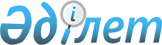 Об утверждении перечня товаров, в отношении которых применяются ввозные таможенные пошлины, размер ставок и срок их действияПриказ Министра национальной экономики Республики Казахстан от 7 декабря 2015 года № 754. Зарегистрирован в Министерстве юстиции Республики Казахстан 11 декабря 2015 года № 12390      Примечание РЦПИ!

      Приказ прекратил действие с момента вступления в силу Решения Совета Евразийской экономической комиссии от 14.10.2015 (см. пункт 5)

      В соответствии с подпунктом 2-1) статьи 7 Закона Республики Казахстан от 12 апреля 2004 года «О регулировании торговой деятельности», Законом Республики Казахстан от 21 ноября 2011 года «О ратификации Договора о функционировании Таможенного союза в рамках многосторонней торговой системы», Законом Республики Казахстан от 12 октября 2015 года «О ратификации Протокола о присоединении Республики Казахстан к Марракешскому соглашению об учреждении Всемирной торговой организации от 15 апреля 1994 года», в целях применения Республикой Казахстан более низких ставок ввозных таможенных пошлин, принятых в качестве условия присоединения Республики Казахстан к Всемирной торговой организации, по сравнению со ставками пошлин Единого таможенного тарифа Евразийского экономического союза, ПРИКАЗЫВАЮ:



      1. Утвердить прилагаемый Перечень товаров, в отношении которых применяются ввозные таможенные пошлины, размер ставок и срок их действия.



      2. Департаменту развития внешнеторговой деятельности Министерства национальной экономики Республики Казахстан обеспечить в установленном законодательством порядке:

      1) государственную регистрацию настоящего приказа в Министерстве юстиции Республики Казахстан;

      2) в течение десяти календарных дней после государственной регистрации настоящего приказа в Министерстве юстиции Республики Казахстан направление его копии на официальное опубликование в периодических печатных изданиях и информационно-правовой системе «Әділет»;

      3) размещение настоящего приказа на интернет-ресурсе Министерства национальной экономики Республики Казахстан.



      3. Контроль за исполнением настоящего приказа возложить на курирующего вице-министра национальной экономики Республики Казахстан.



      4. Настоящий приказ вводится в действие с 15 декабря 2015 года и подлежит официальному опубликованию.



      5. Настоящий приказ прекращает действие с момента вступления в силу Решения Совета Евразийской экономической комиссии от 14 октября 2015 года № 59, но не позднее 1 декабря 2016 года.      Министр национальной экономики

      Республики Казахстан                       Е. Досаев      «СОГЛАСОВАН»

      Министр финансов

      Республики Казахстан

      ___________Б. Султанов

      «___»_____________2015 год      «СОГЛАСОВАН»

      Министр по делам

      экономической интеграции

      Республики Казахстан

      ___________Ж. Айтжанова

      «___»_____________2015 год

Утвержден           

приказом Министра национальной

экономики Республики Казахстан

от 7 декабря 2015 года № 754

   Перечень товаров, в отношении которых применяются ввозные

     таможенные пошлины, размер ставок и срок их действия      Примечание:

      1 Для целей применения ставок ввозных таможенных пошлин товары определяются исключительно кодами Товарной номенклатуры внешнеэкономической деятельности Евразийского экономического союза (далее – ТН ВЭД ЕАЭС).

      2 Ставка ввозной таможенной пошлины применяется с 1 мая 2016 г.

      3 Ставка ввозной таможенной пошлины применяется с 1 января 2016 г.
					© 2012. РГП на ПХВ «Институт законодательства и правовой информации Республики Казахстан» Министерства юстиции Республики Казахстан
				Код 

ТН ВЭД ЕАЭСНаименование позиции1Ставка ввозной таможенной пошлины (в процентах от таможенной стоимости либо в евро, либо в долларах США)1230101 30 000 0– ослы00104 10 300 0– – – ягнята (до одного года)00104 10 800 0– – – прочие00201 10 000 8– – – прочие400201 20 200 8– – – – прочие400201 20 300 8– – – – прочие400201 20 500 8– – – – прочие400201 20 900 8– – – – прочие400201 30 000 8– – – прочее400202 10 000 8– – – прочие400202 20 100 8– – – – прочие400202 20 300 8– – – – прочие400202 20 500 8– – – – прочие400202 20 900 8– – – – прочее400202 30 100 8– – – – прочее400202 30 500 8– – – – прочие400202 30 900 8– – – – прочие400203 11 100 9– – – – прочие300203 11 900 9– – – – прочие300203 12 110 9– – – – – прочие300203 12 190 9– – – – – прочие300203 12 900 9– – – – прочие300203 19 110 9– – – – – прочие300203 19 130 9– – – – – прочие300203 19 150 9– – – – – прочие300203 19 550 9– – – – – – прочее300203 19 590 9– – – – – – прочая300203 19 900 9– – – – прочая300203 21 100 9– – – – прочие300203 21 900 9– – – – прочие300203 22 110 9– – – – – прочие300203 22 190 9– – – – – прочие300203 22 900 9– – – – прочие300203 29 110 9– – – – – прочие300203 29 130 9– – – – – прочие300203 29 150 9– – – – – прочие300203 29 550 3– – – – – – – тримминг300203 29 550 9– – – – – – – прочее300203 29 590 9– – – – – – прочая300203 29 900 3– – – – – тримминг300203 29 900 9– – – – – прочая300207 11 100 1– – – – в порядке, указанном в дополнительном примечании Евразийского экономического союза 4 к группе 02150207 11 100 9– – – – прочие550207 11 300 1– – – – в порядке, указанном в дополнительном примечании Евразийского экономического союза 4 к группе 02150207 11 300 9– – – – прочие550207 11 900 1– – – – в порядке, указанном в дополнительном примечании Евразийского экономического союза 4 к группе 02150207 11 900 9– – – – прочие550207 12 100 1– – – – в порядке, указанном в дополнительном примечании Евразийского экономического союза 4 к группе 02150207 12 100 9– – – – прочие550207 12 900 1– – – – в порядке, указанном в дополнительном примечании Евразийского экономического союза 4 к группе 02150207 12 900 9– – – – прочие550207 13 100 1– – – – – в порядке, указанном в дополнительном примечании Евразийского экономического союза 4 к группе 02150207 13 100 9– – – – – прочее550207 13 200 1– – – – – – в порядке, указанном в дополнительном примечании Евразийского экономического союза 4 к группе 02150207 13 200 9– – – – – – прочие550207 13 300 1– – – – – – в порядке, указанном в дополнительном примечании Евразийского экономического союза 4 к группе 02150207 13 300 9– – – – – – прочие550207 13 400 1– – – – – – в порядке, указанном в дополнительном примечании Евразийского экономического союза 4 к группе 02150207 13 400 9– – – – – – прочие550207 13 500 1– – – – – – в порядке, указанном в дополнительном примечании Евразийского экономического союза 4 к группе 02150207 13 500 9– – – – – – прочие550207 13 600 1– – – – – – в порядке, указанном в дополнительном примечании Евразийского экономического союза 4 к группе 02150207 13 600 9– – – – – – прочие550207 13 700 1– – – – – – в порядке, указанном в дополнительном примечании Евразийского экономического союза 4 к группе 02150207 13 700 9– – – – – – прочие550207 13 910 1– – – – – в порядке, указанном в дополнительном примечании Евразийского экономического союза 4 к группе 02150207 13 910 9– – – – – прочая550207 13 990 1– – – – – в порядке, указанном в дополнительном примечании Евразийского экономического союза 4 к группе 02150207 13 990 9– – – – – прочие550207 14 100 1– – – – – в порядке, указанном в дополнительном примечании Евразийского экономического союза 4 к группе 02150207 14 100 9– – – – – прочее550207 14 200 1– – – – – – в порядке, указанном в дополнительном примечании Евразийского экономического союза 4 к группе 02150207 14 200 9– – – – – – прочие550207 14 300 1– – – – – – в порядке, указанном в дополнительном примечании Евразийского экономического союза 4 к группе 02150207 14 300 9– – – – – – прочие550207 14 400 1– – – – – – в порядке, указанном в дополнительном примечании Евразийского экономического союза 4 к группе 02150207 14 400 9– – – – – – прочие550207 14 500 1– – – – – – в порядке, указанном в дополнительном примечании Евразийского экономического союза 4 к группе 02150207 14 500 9– – – – – – прочие550207 14 600 1– – – – – – в порядке, указанном в дополнительном примечании Евразийского экономического союза 4 к группе 02150207 14 600 9– – – – – – прочие550207 14 700 1– – – – – – в порядке, указанном в дополнительном примечании Евразийского экономического союза 4 к группе 02150207 14 700 9– – – – – – прочие550207 14 910 1– – – – – в порядке, указанном в дополнительном примечании Евразийского экономического союза 4 к группе 02150207 14 910 9– – – – – прочая550207 14 990 1– – – – – в порядке, указанном в дополнительном примечании Евразийского экономического союза 4 к группе 02150207 14 990 9– – – – – прочие550207 24 100 1– – – – в порядке, указанном в дополнительном примечании Евразийского экономического союза 4 к группе 02150207 24 100 9– – – – прочие550207 24 900 1– – – – в порядке, указанном в дополнительном примечании Евразийского экономического союза 4 к группе 02150207 24 900 9– – – – прочие550207 25 100 1– – – – в порядке, указанном в дополнительном примечании Евразийского экономического союза 4 к группе 02150207 25 100 9– – – – прочие550207 25 900 1– – – – в порядке, указанном в дополнительном примечании Евразийского экономического союза 4 к группе 02150207 25 900 9– – – – прочие550207 26 100 1– – – – – в порядке, указанном в дополнительном примечании Евразийского экономического союза 4 к группе 02150207 26 100 9– – – – – прочее550207 26 200 1– – – – – – в порядке, указанном в дополнительном примечании Евразийского экономического союза 4 к группе 02150207 26 200 9– – – – – – прочие550207 26 300 1– – – – – – в порядке, указанном в дополнительном примечании Евразийского экономического союза 4 к группе 02150207 26 300 9– – – – – – прочие550207 26 400 1– – – – – – в порядке, указанном в дополнительном примечании Евразийского экономического союза 4 к группе 02150207 26 400 9– – – – – – прочие550207 26 500 1– – – – – – в порядке, указанном в дополнительном примечании Евразийского экономического союза 4 к группе 02150207 26 500 9– – – – – – прочие550207 26 600 1– – – – – – – в порядке, указанном в дополнительном примечании Евразийского экономического союза 4 к группе 02150207 26 600 9– – – – – – – прочие550207 26 700 1– – – – – – – в порядке, указанном в дополнительном примечании Евразийского экономического союза 4 к группе 02150207 26 700 9– – – – – – – прочие550207 26 800 1– – – – – – в порядке, указанном в дополнительном примечании Евразийского экономического союза 4 к группе 02150207 26 800 9– – – – – – прочие550207 26 910 1– – – – – в порядке, указанном в дополнительном примечании Евразийского экономического союза 4 к группе 02150207 26 910 9– – – – – прочая550207 26 990 1– – – – – в порядке, указанном в дополнительном примечании Евразийского экономического союза 4 к группе 02150207 26 990 9– – – – – прочие550207 27 100 1– – – – – в порядке, указанном в дополнительном примечании Евразийского экономического союза 4 к группе 02150207 27 100 9– – – – – прочее550207 27 200 1– – – – – – в порядке, указанном в дополнительном примечании Евразийского экономического союза 4 к группе 02150207 27 200 9– – – – – – прочие550207 27 300 1– – – – – – в порядке, указанном в дополнительном примечании Евразийского экономического союза 4 к группе 02150207 27 300 9– – – – – – прочие550207 27 400 1– – – – – – в порядке, указанном в дополнительном примечании Евразийского экономического союза 4 к группе 02150207 27 400 9– – – – – – прочие550207 27 500 1– – – – – – в порядке, указанном в дополнительном примечании Евразийского экономического союза 4 к группе 02150207 27 500 9– – – – – – прочие550207 27 600 1– – – – – – – в порядке, указанном в дополнительном примечании Евразийского экономического союза 4 к группе 02150207 27 600 9– – – – – – – прочие550207 27 700 1– – – – – – – в порядке, указанном в дополнительном примечании Евразийского экономического союза 4 к группе 02150207 27 700 9– – – – – – – прочие550207 27 800 1– – – – – – в порядке, указанном в дополнительном примечании Евразийского экономического союза 4 к группе 02150207 27 800 9– – – – – – прочие550207 27 910 1– – – – – в порядке, указанном в дополнительном примечании Евразийского экономического союза 4 к группе 02150207 27 910 9– – – – – прочая550207 27 990 1– – – – – в порядке, указанном в дополнительном примечании Евразийского экономического союза 4 к группе 02150207 27 990 9– – – – – прочие550207 41 200 1– – – – в порядке, указанном в дополнительном примечании Евразийского экономического союза 4 к группе 02150207 41 200 9– – – – прочие550207 41 300 1– – – – в порядке, указанном в дополнительном примечании Евразийского экономического союза 4 к группе 02150207 41 300 9– – – – прочие550207 41 800 1– – – – в порядке, указанном в дополнительном примечании Евразийского экономического союза 4 к группе 02150207 41 800 9– – – – прочие550207 42 300 1– – – – в порядке, указанном в дополнительном примечании Евразийского экономического союза 4 к группе 02150207 42 300 9– – – – прочие550207 42 800 1– – – – в порядке, указанном в дополнительном примечании Евразийского экономического союза 4 к группе 02150207 42 800 9– – – – прочие550207 43 000 1– – – в порядке, указанном в дополнительном примечании Евразийского экономического союза 4 к группе 02150207 43 000 9– – – прочая550207 44 100 1– – – – – в порядке, указанном в дополнительном примечании Евразийского экономического союза 4 к группе 02150207 44 100 9– – – – – прочее550207 44 210 1– – – – – – в порядке, указанном в дополнительном примечании Евразийского экономического союза 4 к группе 02150207 44 210 9– – – – – – прочие550207 44 310 1– – – – – – в порядке, указанном в дополнительном примечании Евразийского экономического союза 4 к группе 02150207 44 310 9– – – – – – прочие550207 44 410 1– – – – – – в порядке, указанном в дополнительном примечании Евразийского экономического союза 4 к группе 02150207 44 410 9– – – – – – прочие550207 44 510 1– – – – – – в порядке, указанном в дополнительном примечании Евразийского экономического союза 4 к группе 02150207 44 510 9– – – – – – прочие550207 44 610 1– – – – – – в порядке, указанном в дополнительном примечании Евразийского экономического союза 4 к группе 02150207 44 610 9– – – – – – прочие550207 44 710 1– – – – – – в порядке, указанном в дополнительном примечании Евразийского экономического союза 4 к группе 02150207 44 710 9– – – – – – прочие550207 44 810 1– – – – – – в порядке, указанном в дополнительном примечании Евразийского экономического союза 4 к группе 02150207 44 810 9– – – – – – прочие550207 44 910 1– – – – – в порядке, указанном в дополнительном примечании Евразийского экономического союза 4 к группе 02150207 44 910 9– – – – – прочая550207 44 990 1– – – – – в порядке, указанном в дополнительном примечании Евразийского экономического союза 4 к группе 02150207 44 990 9– – – – – прочие550207 45 100 1– – – – – в порядке, указанном в дополнительном примечании Евразийского экономического союза 4 к группе 02150207 45 100 9– – – – – прочее550207 45 210 1– – – – – – в порядке, указанном в дополнительном примечании Евразийского экономического союза 4 к группе 02150207 45 210 9– – – – – – прочие550207 45 310 1– – – – – – в порядке, указанном в дополнительном примечании Евразийского экономического союза 4 к группе 02150207 45 310 9– – – – – – прочие550207 45 410 1– – – – – – в порядке, указанном в дополнительном примечании Евразийского экономического союза 4 к группе 02150207 45 410 9– – – – – – прочие550207 45 510 1– – – – – – в порядке, указанном в дополнительном примечании Евразийского экономического союза 4 к группе 02150207 45 510 9– – – – – – прочие550207 45 610 1– – – – – – в порядке, указанном в дополнительном примечании Евразийского экономического союза 4 к группе 02150207 45 610 9– – – – – – прочие550207 45 710 1– – – – – – в порядке, указанном в дополнительном примечании Евразийского экономического союза 4 к группе 02150207 45 710 9– – – – – – прочие550207 45 810 1– – – – – – в порядке, указанном в дополнительном примечании Евразийского экономического союза 4 к группе 02150207 45 810 9– – – – – – прочие550207 45 930 1– – – – – – в порядке, указанном в дополнительном примечании Евразийского экономического союза 4 к группе 02150207 45 930 9– – – – – – прочая550207 45 950 1– – – – – – в порядке, указанном в дополнительном примечании Евразийского экономического союза 4 к группе 02150207 45 950 9– – – – – – прочая550207 45 990 1– – – – – в порядке, указанном в дополнительном примечании Евразийского экономического союза 4 к группе 02150207 45 990 9– – – – – прочие550207 51 100 1– – – – в порядке, указанном в дополнительном примечании Евразийского экономического союза 4 к группе 02150207 51 100 9– – – – прочие550207 51 900 1– – – – в порядке, указанном в дополнительном примечании Евразийского экономического союза 4 к группе 02150207 51 900 9– – – – прочие550207 52 100 1– – – – в порядке, указанном в дополнительном примечании Евразийского экономического союза 4 к группе 02150207 52 100 9– – – – прочие550207 52 900 1– – – – в порядке, указанном в дополнительном примечании Евразийского экономического союза 4 к группе 02150207 52 900 9– – – – прочие550207 53 000 1– – – в порядке, указанном в дополнительном примечании Евразийского экономического союза 4 к группе 02150207 53 000 9– – – прочая550207 54 100 1– – – – – в порядке, указанном в дополнительном примечании Евразийского экономического союза 4 к группе 02150207 54 100 9– – – – – прочее550207 54 210 1– – – – – – в порядке, указанном в дополнительном примечании Евразийского экономического союза 4 к группе 02150207 54 210 9– – – – – – прочие550207 54 310 1– – – – – – в порядке, указанном в дополнительном примечании Евразийского экономического союза 4 к группе 02150207 54 310 9– – – – – – прочие550207 54 410 1– – – – – – в порядке, указанном в дополнительном примечании Евразийского экономического союза 4 к группе 02150207 54 410 9– – – – – – прочие550207 54 510 1– – – – – – в порядке, указанном в дополнительном примечании Евразийского экономического союза 4 к группе 02150207 54 510 9– – – – – – прочие550207 54 610 1– – – – – – в порядке, указанном в дополнительном примечании Евразийского экономического союза 4 к группе 02150207 54 610 9– – – – – – прочие550207 54 710 1– – – – – – в порядке, указанном в дополнительном примечании Евразийского экономического союза 4 к группе 02150207 54 710 9– – – – – – прочие550207 54 810 1– – – – – – в порядке, указанном в дополнительном примечании Евразийского экономического союза 4 к группе 02150207 54 810 9– – – – – – прочие550207 54 910 1– – – – – в порядке, указанном в дополнительном примечании Евразийского экономического союза 4 к группе 02150207 54 910 9– – – – – прочая550207 54 990 1– – – – – в порядке, указанном в дополнительном примечании Евразийского экономического союза 4 к группе 02150207 54 990 9– – – – – прочие550207 55 100 1– – – – – в порядке, указанном в дополнительном примечании Евразийского экономического союза 4 к группе 02150207 55 100 9– – – – – прочее550207 55 210 1– – – – – – в порядке, указанном в дополнительном примечании Евразийского экономического союза 4 к группе 02150207 55 210 9– – – – – – прочие550207 55 310 1– – – – – – в порядке, указанном в дополнительном примечании Евразийского экономического союза 4 к группе 02150207 55 310 9– – – – – – прочие550207 55 410 1– – – – – – в порядке, указанном в дополнительном примечании Евразийского экономического союза 4 к группе 02150207 55 410 9– – – – – – прочие550207 55 510 1– – – – – – в порядке, указанном в дополнительном примечании Евразийского экономического союза 4 к группе 02150207 55 510 9– – – – – – прочие550207 55 610 1– – – – – – в порядке, указанном в дополнительном примечании Евразийского экономического союза 4 к группе 02150207 55 610 9– – – – – – прочие550207 55 710 1– – – – – – в порядке, указанном в дополнительном примечании Евразийского экономического союза 4 к группе 02150207 55 710 9– – – – – – прочие550207 55 810 1– – – – – – в порядке, указанном в дополнительном примечании Евразийского экономического союза 4 к группе 02150207 55 810 9– – – – – – прочие550207 55 930 1– – – – – – в порядке, указанном в дополнительном примечании Евразийского экономического союза 4 к группе 02150207 55 930 9– – – – – – прочая550207 55 950 1– – – – – – в порядке, указанном в дополнительном примечании Евразийского экономического союза 4 к группе 02150207 55 950 9– – – – – – прочая550207 55 990 1– – – – – в порядке, указанном в дополнительном примечании Евразийского экономического союза 4 к группе 02150207 55 990 9– – – – – прочие550207 60 050 1– – – в порядке, указанном в дополнительном примечании Евразийского экономического союза 4 к группе 02150207 60 050 9– – – прочие550207 60 100 1– – – – – в порядке, указанном в дополнительном примечании Евразийского экономического союза 4 к группе 02150207 60 100 9– – – – – прочее550207 60 210 1– – – – – – в порядке, указанном в дополнительном примечании Евразийского экономического союза 4 к группе 02150207 60 210 9– – – – – – прочие550207 60 310 1– – – – – – в порядке, указанном в дополнительном примечании Евразийского экономического союза 4 к группе 02150207 60 310 9– – – – – – прочие550207 60 410 1– – – – – – в порядке, указанном в дополнительном примечании Евразийского экономического союза 4 к группе 02150207 60 410 9– – – – – – прочие550207 60 510 1– – – – – – в порядке, указанном в дополнительном примечании Евразийского экономического союза 4 к группе 02150207 60 510 9– – – – – – прочие550207 60 610 1– – – – – – в порядке, указанном в дополнительном примечании Евразийского экономического союза 4 к группе 02150207 60 610 9– – – – – – прочие550207 60 810 1– – – – – – в порядке, указанном в дополнительном примечании Евразийского экономического союза 4 к группе 02150207 60 810 9– – – – – – прочие550207 60 910 1– – – – – в порядке, указанном в дополнительном примечании Евразийского экономического союза 4 к группе 02150207 60 910 9– – – – – прочая550207 60 990 1– – – – – в порядке, указанном в дополнительном примечании Евразийского экономического союза 4 к группе 02150207 60 990 9– – – – – прочие550210 11 110 0– – – – – окорока и отруба из них15, но не менее 

0,15 евро за 1 кг0210 11 190 0– – – – – лопатки и отруба из них15, но не менее 

0,15 евро за 1 кг0210 11 310 0– – – – – окорока и отруба из них15, но не менее 

0,15 евро за 1 кг0210 11 390 0– – – – – лопатки и отруба из них15, но не менее 

0,15 евро за 1 кг0210 11 900 0– – – прочие15, но не менее 

0,15 евро за 1 кг0210 12 110 0– – – – соленые или в рассоле15, но не менее 

0,15 евро за 1 кг0210 12 190 0– – – – сушеные или копченые15, но не менее 

0,15 евро за 1 кг0210 12 900 0– – – прочие15, но не менее 

0,15 евро за 1 кг0210 19 100 0– – – – – беконные половинки или спенсеры15, но не менее 

0,15 евро за 1 кг0210 19 200 0– – – – – 3/4 свиного бока или свиные серединки15, но не менее 

0,15 евро за 1 кг0210 19 300 0– – – – – передние края и отруба из них15, но не менее 

0,15 евро за 1 кг0210 19 400 0– – – – – корейки и отруба из них15, но не менее 

0,15 евро за 1 кг0210 19 500 0– – – – – прочие15, но не менее 

0,15 евро за 1 кг0210 19 600 0– – – – – передние края и отруба из них15, но не менее 

0,15 евро за 1 кг0210 19 700 0– – – – – корейки и отруба из них15, но не менее 

0,15 евро за 1 кг0210 19 810 0– – – – – – мясо обваленное15, но не менее 

0,15 евро за 1 кг0210 19 890 0– – – – – – прочие15, но не менее 

0,15 евро за 1 кг0210 19 900 0– – – прочие15, но не менее 

0,15 евро за 1 кг0210 20 100 0– – необваленное15, но не менее 

0,15 евро за 1 кг0210 20 900 0– – мясо обваленное15, но не менее 

0,15 евро за 1 кг0303 54 100 0– – – вида Scomber scombrus или Scomber jaрonicus3, но не менее 

0,02 евро за 1 кг0303 54 900 0– – – вида Scomber australasicus3, но не менее 

0,02 евро за 1 кг0305 41 000 0– – лосось тихоокеанский (Oncorhynchus nerka, Oncorhynchus gorbuscha, Oncorhynchus keta, Oncorhyncus tschawytscha, Oncorhynchus kisutch, Oncorhynchus masou и Oncorhynchus rhodurus), лосось атлантический (Salmo salar) и лосось дунайский (Hucho hucho)150306 14 050 0– – – копченые, в панцире или без панциря, не подвергнутые или подвергнутые тепловой обработке до или в процессе копчения200306 14 100 0– – – – крабы видов Рaralithodes camchaticus, Chionoecetes sрр. и Callinectes saрidus00306 14 300 0– – – – крабы вида Cancer рagurus 00306 14 900 0– – – – прочие00306 15 100 0– – – копченый, в панцире или без панциря, не подвергнутый или подвергнутый тепловой обработке до или в процессе копчения200306 15 900 0– – – прочий00306 16 910 0– – – – креветки вида Crangon crangon00306 16 990 0– – – – прочие00306 17 910 0– – – – глубоководные розовые креветки (Parapenaeus longirostris)00306 17 920 0– – – – креветки рода Penaeus00306 17 930 0– – – – креветки семейства Рandalidae, кроме рода Pandalus spp.00306 17 940 0– – – – креветки рода Crangon, кроме вида Crangon crangon00306 17 990 0– – – – прочие00306 19 050 0– – – копченые, в панцире или без панциря, не подвергнутые или подвергнутые тепловой обработке до или в процессе копчения200306 19 100 0– – – – пресноводные раки00306 19 900 0– – – – прочие00306 21 100 0– – – копченые, в панцире или без панциря, не подвергнутые или подвергнутые тепловой обработке до или в процессе копчения200306 21 900 0– – – прочие00306 22 100 0– – – живые00306 22 300 0– – – – копченые, в панцире или без панциря, не подвергнутые или подвергнутые тепловой обработке до или в процессе копчения200306 22 910 0– – – – – неразделанные00306 22 990 0– – – – – прочие00306 24 100 0– – – копченые, в панцире или без панциря, не подвергнутые или подвергнутые тепловой обработке до или в процессе копчения200306 24 300 0– – – – крабы вида Cancer рagurus 00306 24 800 0– – – – прочие00306 25 100 0– – – копченый, в панцире или без панциря, не подвергнутый или подвергнутый тепловой обработке до или в процессе копчения200306 25 900 0– – – прочий00306 26 310 0– – – – – свежие, охлажденные или сваренные на пару или в кипящей воде00306 26 390 0– – – – – прочие00306 26 900 0– – – – креветки и пильчатые креветки рода Pandalus spp.00306 27 910 0– – – – креветки семейства Pandalidae, за исключением креветок рода Pandalus spp.00306 27 950 0– – – – креветки рода Crangon, за исключением креветок вида Crangon crangon00306 27 990 0– – – – прочие00306 29 050 0– – – копченые, в панцире или без панциря, не подвергнутые или подвергнутые тепловой обработке до или в процессе копчения200306 29 810 0– – – – пресноводные раки00306 29 890 0– – – – прочие00403 90 110 0– – – – – не более 1,5 мас.%150403 90 130 0– – – – – более 1,5 мас.%, но не более 27 мас.%150403 90 190 0– – – – – более 27 мас.%150403 90 310 0– – – – – не более 1,5 мас.%150403 90 330 0– – – – – более 1,5 мас.%, но не более 27 мас.%150403 90 390 0– – – – – более 27 мас.%150403 90 510 1– – – – – – – в первичных упаковках нетто-объемом не более 0,35 л, для детского питания150403 90 510 2– – – – – – – прочий150403 90 510 9– – – – – – прочие150403 90 530 1– – – – – – – в первичных упаковках нетто-объемом не более 0,35 л, для детского питания150403 90 530 2– – – – – – – прочий150403 90 530 9– – – – – – прочие150403 90 590 0– – – – – более 6 мас.%150403 90 610 0– – – – – не более 3 мас.%150403 90 630 0– – – – – более 3 мас.%, но не более 6 мас.%150403 90 690 0– – – – – более 6 мас.%150403 90 710 0– – – – не более 1,5 мас.%150403 90 730 0– – – – более 1,5 мас.%, но не более 27 мас.%150403 90 790 0– – – – более 27 мас.%150403 90 910 0– – – – не более 3 мас.%150403 90 930 0– – – – более 3 мас.%, но не более 6 мас.%150403 90 990 0– – – – более 6 мас.%150406 90 990 9– – – – – – прочие15, но не менее 

0,3 евро за 1 кг0702 00 000 2– с 1 апреля по 30 апреля150702 00 000 3– с 1 мая по 14 мая150702 00 000 4– с 15 мая по 31 мая150702 00 000 5– с 1 июня по 30 сентября150707 00 050 2– – с 1 марта по 30 апреля150707 00 050 3– – с 1 мая по 15 мая150707 00 900 0– корнишоны150713 60 000 9– – прочий50713 90 000 9– – прочие50803 10 100 0– – свежие50805 10 200 0– – апельсины сладкие, свежие50805 10 800 0– – прочие50805 20 100 0– – клементины50805 20 300 0– – монреаль и сатсума50805 20 500 0– – мандарины и вилкинги50805 20 700 0– – танжерины50805 20 900 0– – прочие50805 40 000 0– грейпфруты, включая помелло50805 50 100 0– – лимоны (Citrus limon, Citrus limonum)50808 10 800 5– – – – сорта Голден Делишес или Гренни Смит200808 10 800 7– – – – сорта Голден Делишес или Гренни Смит150808 10 800 8– – – – прочие150901 21 000 1– – – – арабика (Coffea arabica)50901 21 000 2– – – – робуста (Coffea canephora)50901 21 000 8– – – – прочий50901 21 000 9– – – прочий50901 22 000 1– – – – арабика (Coffea arabica)50901 22 000 2– – – – робуста (Coffea canephora)50901 22 000 8– – – – прочий50901 22 000 9– – – прочий50902 10 000 1– – в одноразовой упаковке 100902 10 000 9– – прочий101006 10 940 0– – – – среднезерный20, но не менее 0,09 евро за 1 кг1007 10 100 0– – гибриды01108 11 000 0– – пшеничный101108 12 000 0– – кукурузный101108 13 000 0– – картофельный101108 19 100 0– – – рисовый101108 19 900 0– – – прочий101203 00 000 0Копра01511 10 900 2– – – в таре нетто-массой 20 000 кг или менее01511 90 110 0– – – в первичных упаковках нетто-массой не более 1 кг01511 90 190 2– – – – в таре нетто-массой 20 000 кг или менее01511 90 990 2– – – – в таре нетто-массой 20 000 кг или менее01513 21 300 0– – – – в первичных упаковках нетто-массой не более 1 кг51513 21 900 2– – – – – в таре нетто-массой 19 000 кг или менее51513 29 110 0– – – – в первичных упаковках нетто-массой не более 1 кг51513 29 190 2– – – – – в таре нетто-массой 19 000 кг или менее51513 29 500 0– – – – – в первичных упаковках нетто-массой 1 кг или менее51513 29 900 2– – – – – – в таре нетто-массой 19 000 кг или менее51514 11 100 0– – – для технического или промышленного применения, кроме производства продуктов, используемых для употребления в пищу131514 19 900 1– – – – в первичных упаковках нетто-объемом 10 л или менее13, но не менее 

0,09 евро за 1 кг1514 19 900 9– – – – прочие13, но не менее 

0,08 евро за 1 кг1517 90 930 0– – – пригодные для употребления в пищу смеси или готовые продукты, используемые в качестве смазки для форм15, но не менее 

0,12 евро за 1 кг1602 49 500 0– – – – содержащие менее 40 мас.% мяса или мясных субпродуктов любого вида, включая жиры любого вида или происхождения251604 11 000 0– – лосось201604 32 001 0– – – икра лососевых (красная икра)201604 32 009 0– – – прочие301605 10 000 0– крабы201605 30 100 0– – мясо омаров, подвергнутое тепловой обработке, для производства омарного масла или омарных паштетов, паст, супов или соусов201605 30 900 0– – прочие201605 40 000 0– прочие ракообразные201701 12 100 1– – – – с 1 января по 30 июня251701 12 100 9– – – – с 1 июля по 31 декабря251701 12 900 1– – – – с 1 января по 30 июня251701 13 101 1– – – – – при среднемесячной цене не более 286,60 доллара США за 1 т на Нью-Йоркской товарно-сырьевой бирже51701 13 101 2– – – – – при среднемесячной цене не менее 286,61 доллара США за 1 т, но не более 324,08 доллара США за 1 т на Нью-Йоркской товарно-сырьевой бирже51701 13 101 3– – – – – при среднемесячной цене не менее 324,09 доллара США за 1 т, но не более 361,56 доллара США за 1 т на Нью-Йоркской товарно-сырьевой бирже51701 13 101 4– – – – – при среднемесячной цене не менее 361,57 доллара США за 1 т, но не более 396,83 доллара США за 1 т на Нью-Йоркской товарно-сырьевой бирже51701 13 101 5– – – – – при среднемесячной цене не менее 396,84 доллара США за 1 т на Нью-Йоркской товарно-сырьевой бирже51701 13 102 1– – – – – при среднемесячной цене не более 286,60 доллара США за 1 т на Нью-Йоркской товарно-сырьевой бирже51701 13 102 2– – – – – при среднемесячной цене не менее 286,61 доллара США за 1 т, но не более 326,28 доллара США за 1 т на Нью-Йоркской товарно-сырьевой бирже51701 13 102 3– – – – – при среднемесячной цене не менее 326,29 доллара США за 1 т, но не более 365,97 доллара США за 1 т на Нью-Йоркской товарно-сырьевой бирже51701 13 102 4– – – – – при среднемесячной цене не менее 365,98 доллара США за 1 т, но не более 405,65 доллара США за 1 т на Нью-Йоркской товарно-сырьевой бирже51701 13 102 5– – – – – при среднемесячной цене не менее 405,66 доллара США за 1 т, но не более 445,33 доллара США за 1 т на Нью-Йоркской товарно-сырьевой бирже51701 13 102 6– – – – – при среднемесячной цене не менее 445,34 доллара США за 1 т, но не более 485,02 доллара США за 1 т на Нью-Йоркской товарно-сырьевой бирже51701 13 102 7– – – – – при среднемесячной цене не менее 485,03 доллара США за 1 т на Нью-Йоркской товарно-сырьевой бирже51701 13 103 1– – – – – при среднемесячной цене не более 286,60 доллара США за 1 т на Нью-Йоркской товарно-сырьевой бирже51701 13 103 2– – – – – при среднемесячной цене не менее 286,61 доллара США за 1 т, но не более 324,08 доллара США за 1 т на Нью-Йоркской товарно-сырьевой бирже51701 13 103 3– – – – – при среднемесячной цене не менее 324,09 доллара США за 1 т, но не более 361,56 доллара США за 1 т на Нью-Йоркской товарно-сырьевой бирже51701 13 103 4– – – – – при среднемесячной цене не менее 361,57 доллара США за 1 т, но не более 396,83 доллара США за 1 т на Нью-Йоркской товарно-сырьевой бирже51701 13 103 5– – – – – при среднемесячной цене не менее 396,84 доллара США за 1 т на Нью-Йоркской товарно-сырьевой бирже51701 13 901 1– – – – – при среднемесячной цене не более 286,60 доллара США за 1 т на Нью-Йоркской товарно-сырьевой бирже51701 13 901 2– – – – – при среднемесячной цене не менее 286,61 доллара США за 1 т, но не более 324,08 доллара США за 1 т на Нью-Йоркской товарно-сырьевой бирже51701 13 901 3– – – – – при среднемесячной цене не менее 324,09 доллара США за 1 т, но не более 361,56 доллара США за 1 т на Нью-Йоркской товарно-сырьевой бирже51701 13 901 4– – – – – при среднемесячной цене не менее 361,57 доллара США за 1 т, но не более 396,83 доллара США за 1 т на Нью-Йоркской товарно-сырьевой бирже51701 13 901 5– – – – – при среднемесячной цене не менее 396,84 доллара США за 1 т на Нью-Йоркской товарно-сырьевой бирже51701 13 902 1– – – – – при среднемесячной цене не более 286,60 доллара США за 1 т на Нью-Йоркской товарно-сырьевой бирже51701 13 902 2– – – – – при среднемесячной цене не менее 286,61 доллара США за 1 т, но не более 326,28 доллара США за 1 т на Нью-Йоркской товарно-сырьевой бирже51701 13 902 3– – – – – при среднемесячной цене не менее 326,29 доллара США за 1 т, но не более 365,97 доллара США за 1 т на Нью-Йоркской товарно-сырьевой бирже51701 13 902 4– – – – – при среднемесячной цене не менее 365,98 доллара США за 1 т, но не более 405,65 доллара США за 1 т на Нью-Йоркской товарно-сырьевой бирже51701 13 902 5– – – – – при среднемесячной цене не менее 405,66 доллара США за 1 т, но не более 445,33 доллара США за 1 т на Нью-Йоркской товарно-сырьевой бирже51701 13 902 6– – – – – при среднемесячной цене не менее 445,34 доллара США за 1 т, но не более 485,02 доллара США за 1 т на Нью-Йоркской товарно-сырьевой бирже51701 13 902 7– – – – – при среднемесячной цене не менее 485,03 доллара США за 1 т на Нью-Йоркской товарно-сырьевой бирже51701 13 903 1– – – – – при среднемесячной цене не более 286,60 доллара США за 1 т на Нью-Йоркской товарно-сырьевой бирже51701 13 903 2– – – – – при среднемесячной цене не менее 286,61 доллара США за 1 т, но не более 324,08 доллара США за 1 т на Нью-Йоркской товарно-сырьевой бирже51701 13 903 3– – – – – при среднемесячной цене не менее 324,09 доллара США за 1 т, но не более 361,56 доллара США за 1 т на Нью-Йоркской товарно-сырьевой бирже51701 13 903 4– – – – – при среднемесячной цене не менее 361,57 доллара США за 1 т, но не более 396,83 доллара США за 1 т на Нью-Йоркской товарно-сырьевой бирже51701 13 903 5– – – – – при среднемесячной цене не менее 396,84 доллара США за 1 т на Нью-Йоркской товарно-сырьевой бирже51701 14 101 1– – – – – при среднемесячной цене не более 286,60 доллара США за 1 т на Нью-Йоркской товарно-сырьевой бирже51701 14 101 2– – – – – при среднемесячной цене не менее 286,61 доллара США за 1 т, но не более 324,08 доллара США за 1 т на Нью-Йоркской товарно-сырьевой бирже51701 14 101 3– – – – – при среднемесячной цене не менее 324,09 доллара США за 1 т, но не более 361,56 доллара США за 1 т на Нью-Йоркской товарно-сырьевой бирже51701 14 101 4– – – – – при среднемесячной цене не менее 361,57 доллара США за 1 т, но не более 396,83 доллара США за 1 т на Нью-Йоркской товарно-сырьевой бирже51701 14 101 5– – – – – при среднемесячной цене не менее 396,84 доллара США за 1 т на Нью-Йоркской товарно-сырьевой бирже51701 14 102 1– – – – – при среднемесячной цене не более 286,60 доллара США за 1 т на Нью-Йоркской товарно-сырьевой бирже51701 14 102 2– – – – – при среднемесячной цене не менее 286,61 доллара США за 1 т, но не более 326,28 доллара США за 1 т на Нью-Йоркской товарно-сырьевой бирже51701 14 102 3– – – – – при среднемесячной цене не менее 326,29 доллара США за 1 т, но не более 365,97 доллара США за 1 т на Нью-Йоркской товарно-сырьевой бирже51701 14 102 4– – – – – при среднемесячной цене не менее 365,98 доллара США за 1 т, но не более 405,65 доллара США за 1 т на Нью-Йоркской товарно-сырьевой бирже51701 14 102 5– – – – – при среднемесячной цене не менее 405,66 доллара США за 1 т, но не более 445,33 доллара США за 1 т на Нью-Йоркской товарно-сырьевой бирже51701 14 102 6– – – – – при среднемесячной цене не менее 445,34 доллара США за 1 т, но не более 485,02 доллара США за 1 т на Нью-Йоркской товарно-сырьевой бирже51701 14 102 7– – – – – при среднемесячной цене не менее 485,03 доллара США за 1 т на Нью-Йоркской товарно-сырьевой бирже51701 14 103 1– – – – – при среднемесячной цене не более 286,60 доллара США за 1 т на Нью-Йоркской товарно-сырьевой бирже51701 14 103 2– – – – – при среднемесячной цене не менее 286,61 доллара США за 1 т, но не более 324,08 доллара США за 1 т на Нью-Йоркской товарно-сырьевой бирже51701 14 103 3– – – – – при среднемесячной цене не менее 324,09 доллара США за 1 т, но не более 361,56 доллара США за 1 т на Нью-Йоркской товарно-сырьевой бирже51701 14 103 4– – – – – при среднемесячной цене не менее 361,57 доллара США за 1 т, но не более 396,83 доллара США за 1 т на Нью-Йоркской товарно-сырьевой бирже51701 14 103 5– – – – – при среднемесячной цене не менее 396,84 доллара США за 1 т на Нью-Йоркской товарно-сырьевой бирже51701 14 901 1– – – – – при среднемесячной цене не более 286,60 доллара США за 1 т на Нью-Йоркской товарно-сырьевой бирже51701 14 901 2– – – – – при среднемесячной цене не менее 286,61 доллара США за 1 т, но не более 324,08 доллара США за 1 т на Нью-Йоркской товарно-сырьевой бирже51701 14 901 3– – – – – при среднемесячной цене не менее 324,09 доллара США за 1 т, но не более 361,56 доллара США за 1 т на Нью-Йоркской товарно-сырьевой бирже51701 14 901 4– – – – – при среднемесячной цене не менее 361,57 доллара США за 1 т, но не более 396,83 доллара США за 1 т на Нью-Йоркской товарно-сырьевой бирже51701 14 901 5– – – – – при среднемесячной цене не менее 396,84 доллара США за 1 т на Нью-Йоркской товарно-сырьевой бирже51701 14 902 1– – – – – при среднемесячной цене не более 286,60 доллара США за 1 т на Нью-Йоркской товарно-сырьевой бирже51701 14 902 2– – – – – при среднемесячной цене не менее 286,61 доллара США за 1 т, но не более 326,28 доллара США за 1 т на Нью-Йоркской товарно-сырьевой бирже51701 14 902 3– – – – – при среднемесячной цене не менее 326,29 доллара США за 1 т, но не более 365,97 доллара США за 1 т на Нью-Йоркской товарно-сырьевой бирже51701 14 902 4– – – – – при среднемесячной цене не менее 365,98 доллара США за 1 т, но не более 405,65 доллара США за 1 т на Нью-Йоркской товарно-сырьевой бирже51701 14 902 5– – – – – при среднемесячной цене не менее 405,66 доллара США за 1 т, но не более 445,33 доллара США за 1 т на Нью-Йоркской товарно-сырьевой бирже51701 14 902 6– – – – – при среднемесячной цене не менее 445,34 доллара США за 1 т, но не более 485,02 доллара США за 1 т на Нью-Йоркской товарно-сырьевой бирже51701 14 902 7– – – – – при среднемесячной цене не менее 485,03 доллара США за 1 т на Нью-Йоркской товарно-сырьевой бирже51701 14 903 1– – – – – при среднемесячной цене не более 286,60 доллара США за 1 т на Нью-Йоркской товарно-сырьевой бирже51701 14 903 2– – – – – при среднемесячной цене не менее 286,61 доллара США за 1 т, но не более 324,08 доллара США за 1 т на Нью-Йоркской товарно-сырьевой бирже51701 14 903 3– – – – – при среднемесячной цене не менее 324,09 доллара США за 1 т, но не более 361,56 доллара США за 1 т на Нью-Йоркской товарно-сырьевой бирже51701 14 903 4– – – – – при среднемесячной цене не менее 361,57 доллара США за 1 т, но не более 396,83 доллара США за 1 т на Нью-Йоркской товарно-сырьевой бирже51701 14 903 5– – – – – при среднемесячной цене не менее 396,84 доллара США за 1 т на Нью-Йоркской товарно-сырьевой бирже51701 91 001 1– – – – при среднемесячной цене не более 286,60 доллара США за 1 т на Нью-Йоркской товарно-сырьевой бирже201701 91 001 2– – – – при среднемесячной цене не менее 286,61 доллара США за 1 т, но не более 324,08 доллара США за 1 т на Нью-Йоркской товарно-сырьевой бирже201701 91 001 3– – – – при среднемесячной цене не менее 324,09 доллара США за 1 т, но не более 361,56 доллара США за 1 т на Нью-Йоркской товарно-сырьевой бирже201701 91 001 4– – – – при среднемесячной цене не менее 361,57 доллара США за 1 т, но не более 396,83 доллара США за 1 т на Нью-Йоркской товарно-сырьевой бирже201701 91 001 5– – – – при среднемесячной цене не менее 396,84 доллара США за 1 т на Нью-Йоркской товарно-сырьевой бирже201701 91 002 1– – – – при среднемесячной цене не более 286,60 доллара США за 1 т на Нью-Йоркской товарно-сырьевой бирже201701 91 002 2– – – – при среднемесячной цене не менее 286,61 доллара США за 1 т, но не более 326,28 доллара США за 1 т на Нью-Йоркской товарно-сырьевой бирже201701 91 002 3– – – – при среднемесячной цене не менее 326,29 доллара США за 1 т, но не более 365,97 доллара США за 1 т на Нью-Йоркской товарно-сырьевой бирже201701 91 002 4– – – – при среднемесячной цене не менее 365,98 доллара США за 1 т, но не более 405,65 доллара США за 1 т на Нью-Йоркской товарно-сырьевой бирже201701 91 002 5– – – – при среднемесячной цене не менее 405,66 доллара США за 1 т, но не более 445,33 доллара США за 1 т на Нью-Йоркской товарно-сырьевой бирже201701 91 002 6– – – – при среднемесячной цене не менее 445,34 доллара США за 1 т, но не более 485,02 доллара США за 1 т на Нью-Йоркской товарно-сырьевой бирже201701 91 002 7– – – – при среднемесячной цене не менее 485,03 доллара США за 1 т на Нью-Йоркской товарно-сырьевой бирже201701 91 003 1– – – – при среднемесячной цене не более 286,60 доллара США за 1 т на Нью-Йоркской товарно-сырьевой бирже201701 91 003 2– – – – при среднемесячной цене не менее 286,61 доллара США за 1 т, но не более 324,08 доллара США за 1 т на Нью-Йоркской товарно-сырьевой бирже201701 91 003 3– – – – при среднемесячной цене не менее 324,09 доллара США за 1 т, но не более 361,56 доллара США за 1 т на Нью-Йоркской товарно-сырьевой бирже201701 91 003 4– – – – при среднемесячной цене не менее 361,57 доллара США за 1 т, но не более 396,83 доллара США за 1 т на Нью-Йоркской товарно-сырьевой бирже201701 91 003 5– – – – при среднемесячной цене не менее 396,84 доллара США за 1 т на Нью-Йоркской товарно-сырьевой бирже201702 90 710 0– – – содержащий 50 мас.% или более сахарозы в сухом состоянии81702 90 750 0– – – – в виде порошка, агломерированного или неагломерированного81702 90 790 0– – – – прочие81702 90 950 0– – прочие81704 10 100 0– – содержащая менее 60 мас.% сахарозы (включая инвертный сахар, выраженный как сахароза)201704 10 900 1– – – жевательная резинка в полосках201806 20 950 0– – – прочие51902 11 000 0– – содержащие яйца151902 19 900 0– – – прочие151902 20 100 0– – содержащие более 20 мас.% рыбы, ракообразных, моллюсков или прочих водных беспозвоночных151902 20 300 0– – содержащие более 20 мас.% колбасы и аналогичных изделий из мяса и мясных субпродуктов любого вида, включая жиры любого вида или происхождения151902 20 910 0– – – подвергнутые тепловой обработке151902 20 990 0– – – прочие151905 40 100 0– – сухари151905 40 900 0– – прочие152001 90 970 1– – – лук репчатый152008 11 100 0– – – арахисовое масло62008 11 910 0– – – – более 1 кг62008 11 960 0– – – – – обжаренные62008 11 980 0– – – – – прочие62009 19 910 0– – – – стоимостью, не превышающей 30 евро за 100 кг нетто-массы, и с содержанием добавок сахара более 30 мас.%152009 29 190 8– – – – – прочий52009 49 190 8– – – – – прочий52009 69 110 0– – – – стоимостью, не превышающей 22 евро за 100 кг нетто-массы152009 89 730 8– – – – – – – прочий52103 90 300 0– – ароматические горечи, содержащие 44,2 – 49,2 об.% спирта и 1,5 – 6 мас.% горечавки, специй и различных ингредиентов и содержащие 4 – 10% сахара, в емкостях 0,5 л или менее152106 90 980 1– – – – жевательная резинка без сахара (сахарозы) и/или с использованием заменителя сахара102106 90 980 2– – – – жевательная резинка без сахара (полуфабрикат)102106 90 980 4– – – – пригодные для употребления в пищу смеси или готовые продукты из животных или растительных жиров или масел или их фракций, содержащие более 15 мас.% молочных жиров102106 90 980 9– – – – прочие102204 29 100 0– – – вино, за исключением указанного в субпозиции 2204 10, в бутылках 

с «грибовидными» пробками, удерживаемыми завязками или креплениями; вино в другой таре с избыточным давлением, обусловленным диоксидом углерода в напитке, не менее 1 бар, но менее 3 бар при температуре 20 оС18 или 0,2 евро за 1 л в зависимости, 

что ниже2204 29 110 1– – – – – – – – – в таре вместимостью 227 л или более18 или 0,2 евро за 1 л в зависимости, 

что ниже2204 29 110 9– – – – – – – – – прочее18 или 0,2 евро за 1 л в зависимости, 

что ниже2204 29 120 1– – – – – – – – – в таре вместимостью 227 л или более18 или 0,2 евро за 1 л в зависимости, 

что ниже2204 29 120 9– – – – – – – – – прочее18 или 0,2 евро за 1 л в зависимости, 

что ниже2204 29 130 1– – – – – – – – – в таре вместимостью 227 л или более18 или 0,2 евро за 1 л в зависимости, 

что ниже2204 29 130 9– – – – – – – – – прочее18 или 0,2 евро за 1 л в зависимости, 

что ниже2204 29 170 1– – – – – – – – – в таре вместимостью 227 л или более18 или 0,2 евро за 1 л в зависимости, 

что ниже2204 29 170 9– – – – – – – – – прочее18 или 0,2 евро за 1 л в зависимости, 

что ниже2204 29 180 1– – – – – – – – – в таре вместимостью 227 л или более18 или 0,2 евро за 1 л в зависимости, 

что ниже2204 29 180 9– – – – – – – – – прочие18 или 0,2 евро за 1 л в зависимости, 

что ниже2204 29 420 1– – – – – – – – – в таре вместимостью 227 л или более18 или 0,2 евро за 1 л в зависимости, 

что ниже2204 29 420 9– – – – – – – – – прочее18 или 0,2 евро за 1 л в зависимости, 

что ниже2204 29 430 1– – – – – – – – – в таре вместимостью 227 л или более18 или 0,2 евро за 1 л в зависимости, 

что ниже2204 29 430 9– – – – – – – – – прочее18 или 0,2 евро за 1 л в зависимости, 

что ниже2204 29 440 1– – – – – – – – – в таре вместимостью 227 л или более18 или 0,2 евро за 1 л в зависимости, 

что ниже2204 29 440 9– – – – – – – – – прочее18 или 0,2 евро за 1 л в зависимости, 

что ниже2204 29 460 1– – – – – – – – – в таре вместимостью 227 л или более18 или 0,2 евро за 1 л в зависимости, 

что ниже2204 29 460 9– – – – – – – – – прочее18 или 0,2 евро за 1 л в зависимости, 

что ниже2204 29 470 1– – – – – – – – – в таре вместимостью 227 л или более18 или 0,2 евро за 1 л в зависимости, 

что ниже2204 29 470 9– – – – – – – – – прочие18 или 0,2 евро за 1 л в зависимости, 

что ниже2204 29 480 1– – – – – – – – – в таре вместимостью 227 л или более18 или 0,2 евро за 1 л в зависимости, 

что ниже2204 29 480 9– – – – – – – – – прочее18 или 0,2 евро за 1 л в зависимости, 

что ниже2204 29 580 1– – – – – – – – – в таре вместимостью 227 л или более18 или 0,2 евро за 1 л в зависимости, 

что ниже2204 29 580 9– – – – – – – – – прочие18 или 0,2 евро за 1 л в зависимости, 

что ниже2204 29 790 1– – – – – – – – в таре вместимостью 227 л или более18 или 0,2 евро за 1 л в зависимости, 

что ниже2204 29 790 9– – – – – – – – прочие18 или 0,2 евро за 1 л в зависимости, 

что ниже2204 29 800 1– – – – – – – – в таре вместимостью 227 л или более18 или 0,2 евро за 1 л в зависимости, 

что ниже2204 29 800 9– – – – – – – – прочие18 или 0,2 евро за 1 л в зависимости, 

что ниже2204 29 810 1– – – – – – – – в таре вместимостью 227 л или более18 или 0,2 евро за 1 л в зависимости, 

что ниже2204 29 810 9– – – – – – – – прочие18 или 0,2 евро за 1 л в зависимости, что ниже2204 29 820 1– – – – – – – – в таре вместимостью 227 л или более18 или 0,2 евро за 1 л в зависимости, 

что ниже2204 29 820 9– – – – – – – – прочие18 или 0,2 евро за 1 л в зависимости, 

что ниже2204 29 830 1– – – – – – – – в таре вместимостью 227 л или более18 или 0,2 евро за 1 л в зависимости, 

что ниже2204 29 830 9– – – – – – – – прочие18 или 0,2 евро за 1 л в зависимости, 

что ниже2204 29 840 1– – – – – – – – в таре вместимостью 227 л или более18 или 0,2 евро за 1 л в зависимости, 

что ниже2204 29 840 9– – – – – – – – прочие18 или 0,2 евро за 1 л в зависимости, 

что ниже2204 29 850 1– – – – – – – – в таре вместимостью 227 л или более18 или 0,2 евро за 1 л в зависимости, 

что ниже2204 29 850 9– – – – – – – – прочие18 или 0,2 евро за 1 л в зависимости, 

что ниже2204 29 860 1– – – – – – – – в таре вместимостью 227 л или более18 или 0,2 евро за 1 л в зависимости, 

что ниже2204 29 860 9– – – – – – – – прочий18 или 0,2 евро за 1 л в зависимости, 

что ниже2204 29 870 1– – – – – – – – в таре вместимостью 227 л или более18 или 0,2 евро за 1 л в зависимости, 

что ниже2204 29 870 9– – – – – – – – прочее18 или 0,2 евро за 1 л в зависимости, 

что ниже2204 29 880 1– – – – – – – – в таре вместимостью 227 л или более18 или 0,2 евро за 1 л в зависимости, 

что ниже2204 29 880 9– – – – – – – – прочие18 или 0,2 евро за 1 л в зависимости, 

что ниже2204 29 890 1– – – – – – – – в таре вместимостью 227 л или более18 или 0,2 евро за 1 л в зависимости, 

что ниже2204 29 890 9– – – – – – – – прочий18 или 0,2 евро за 1 л в зависимости, 

что ниже2204 29 900 1– – – – – – – – в таре вместимостью 227 л или более18 или 0,2 евро за 1 л в зависимости, 

что ниже2204 29 900 9– – – – – – – – прочие18 или 0,2 евро за 1 л в зависимости, 

что ниже2204 29 910 1– – – – – – – в таре вместимостью 227 л или более18 или 0,2 евро за 1 л в зависимости, 

что ниже2204 29 910 9– – – – – – – прочие18 или 0,2 евро за 1 л в зависимости, 

что ниже2204 29 920 1– – – – – – в таре вместимостью 227 л или более18 или 0,2 евро за 1 л в зависимости, 

что ниже2204 29 920 9– – – – – – прочие18 или 0,2 евро за 1 л в зависимости, 

что ниже2204 29 930 1– – – – – – – в таре вместимостью 227 л или более18 или 0,2 евро за 1 л в зависимости, 

что ниже2204 29 930 9– – – – – – – прочие18 или 0,2 евро за 1 л в зависимости, 

что ниже2204 29 940 1– – – – – – – в таре вместимостью 227 л или более18 или 0,2 евро за 1 л в зависимости, 

что ниже2204 29 940 9– – – – – – – прочие18 или 0,2 евро за 1 л в зависимости, 

что ниже2204 29 950 1– – – – – – – в таре вместимостью 227 л или более18 или 0,2 евро за 1 л в зависимости, 

что ниже2204 29 950 9– – – – – – – прочие18 или 0,2 евро за 1 л в зависимости, 

что ниже2204 29 960 1– – – – – – – в таре вместимостью 227 л или более18 или 0,2 евро за 1 л в зависимости, 

что ниже2204 29 960 9– – – – – – – прочие18 или 0,2 евро за 1 л в зависимости, 

что ниже2204 29 970 1– – – – – – – в таре вместимостью 227 л или более18 или 0,2 евро за 1 л в зависимости, 

что ниже2204 29 970 9– – – – – – – прочие18 или 0,2 евро за 1 л в зависимости, 

что ниже2204 29 980 1– – – – – – – в таре вместимостью 227 л или более18 или 0,2 евро за 1 л в зависимости, 

что ниже2204 29 980 9– – – – – – – прочие18 или 0,2 евро за 1 л в зависимости, 

что ниже2205 10 100 0– – с фактической концентрацией спирта 18 об.% или менее0,12 евро за 1 л2205 10 900 0– – с фактической концентрацией спирта более 18 об.%0,12 евро за 1 л2205 90 100 0– – с фактической концентрацией спирта 18 об.% или менее0,12 евро за 1 л2205 90 900 0– – с фактической концентрацией спирта более 18 об.%0,12 евро за 1 л2206 00 310 0– – – сидр и перри20 или 0,5 евро за 1 л в зависимости, 

что ниже2206 00 390 1– – – – с фактической концентрацией спирта не более 7 об.%20 или 0,5 евро за 1 л в зависимости, 

что ниже2206 00 390 9– – – – прочие20 или 0,5 евро за 1 л в зависимости, 

что ниже2206 00 590 1– – – – – с фактической концентрацией спирта 

не более 7 об.%20 или 0,5 евро за 1 л в зависимости, 

что ниже2207 10 000 0– спирт этиловый неденатурированный с концентрацией спирта 80 об.% 

или более2 евро за 1 л2207 20 000 0– спирт этиловый и прочие спиртовые настойки, денатурированные, любой концентрации2 евро за 1 л2208 20 260 0– – – граппа1 евро за 1 л2208 30 110 0– – – 2 л или менее1 евро за 1 л2208 30 190 0– – – более 2 л1 евро за 1 л2208 30 300 1– – – – в сосудах емкостью 2 л или менее1 евро за 1 л2208 30 300 9– – – – в сосудах емкостью более 2 л1 евро за 1 л2208 30 410 0– – – – 2 л или менее1 евро за 1 л2208 30 490 0– – – – более 2 л1 евро за 1 л2208 30 610 0– – – – 2 л или менее1 евро за 1 л2208 30 690 0– – – – более 2 л1 евро за 1 л2208 30 710 0– – – – 2 л или менее1 евро за 1 л2208 30 790 0– – – – более 2 л1 евро за 1 л2208 30 820 0– – – 2 л или менее1 евро за 1 л2208 30 880 0– – – более 2 л1 евро за 1 л2208 90 540 0– – – – – – – текила1 евро за 1 л2208 90 560 1– – – – – – – – мескаль1 евро за 1 л2208 90 750 0– – – – – текила1 евро за 1 л2208 90 770 1– – – – – – мескаль1 евро за 1 л2208 90 910 0– – – 2 л или менее3 евро за 1 л2208 90 990 0– – – более 2 л3 евро за 1 л2815 20 000 0– гидроксид калия (едкое кали)5,52815 30 000 0– пероксиды натрия или калия5,52826 12 000 0– – алюминия5,522826 30 000 0– гексафтороалюминат натрия (синтетический криолит)5,52849 10 000 0– кальция5,52903 15 000 0– – этилендихлорид (ISO) 

(1,2-дихлорэтан)5,52905 31 000 0– – этиленгликоль (этандиол)5,52907 21 000 0– – резорцин и его соли5,52910 30 000 0– 1-хлор-2,3-эпоксипропан (эпихлоргидрин)5,52936 22 000 1– – – кокарбоксилаза5,53004 20 000 1– – – содержащие в качестве основного действующего вещества только: амикацин или гентамицин, или гризеофульвин, или доксициклин, или доксорубицин, или канамицин, или кислоту фузидиевую и ее натриевую соль, или левомицетин (хлорамфеникол) и его соли, или линкомицин, или метациклин, или нистатин, или рифампицин, или цефазолин, или цефалексин, или цефалотин, или эритромицина основание53006 92 000 0– – непригодные фармацевтические средства53307 10 000 0– средства, используемые до, во время или после бритья53307 20 000 0– дезодоранты и антиперспиранты индивидуального назначения53307 30 000 0– ароматизированные соли и прочие составы для принятия ванн53307 49 000 0– – прочие53404 20 000 0– из полиоксиэтилена (полиэтиленгликоля)103505 10 100 0– – декстрины53505 10 500 0– – – крахмалы, превращенные в сложный или простой эфир53505 10 900 0– – – прочие53703 10 000 9– – прочие103703 20 000 0– прочие, для цветной фотографии (полихромные)103703 90 000 0– прочие103808 50 000 1– – содержащие в качестве действующего вещества только 4,6-динитро-о-крезол (ДНОК (ISO)) или его соли, только трибутилолова соединения или смеси указанных веществ33917 29 000 9– – – прочие53923 30 901 0– – – преформы для изготовления изделий емкостью более 2 л103923 30 909 0– – – прочие103926 10 000 0– принадлежности канцелярские или школьные103926 90 500 0– – емкости перфорированные и аналогичные изделия, предназначенные для фильтрования воды на входах в дренажную систему103926 90 920 0– – – изготовленные из листового материала103926 90 970 8– – – – – прочие53926 90 970 9– – – – прочие54012 13 000 1– – – для гражданских воздушных судов54012 20 000 1– – для гражданских воздушных судов54012 20 000 9– – прочие204016 99 910 1– – – – – для технических целей, предназначенные для гражданских воздушных судов54016 99 970 3– – – – – для технических целей, предназначенные для гражданских воздушных судов54202 11 900 0– – – прочие154403 41 000 0– – шорея с темно-красной древесиной, шорея с бледно-красной древесиной и шорея бакау54403 49 100 0– – – энтандрофрагма цилиндрическая, кайя иворензис и хлорофора высокая, или африканское тиковое дерево54403 49 350 0– – – аукумея Клайна и энтандрофрагма полезная54403 49 950 0– – – прочие54407 10 150 0– – обработанные шлифованием; имеющие торцевые соединения, обработанные или не обработанные строганием или шлифованием54407 10 310 0– – – – ель обыкновенная вида «Рicea abies Karst.» или пихта белая европейская (Abies alba Mill.)54407 10 330 0– – – – сосна обыкновенная вида «Рinus sylvestris L.»54407 10 380 0– – – – прочие54407 10 910 0– – – – ель обыкновенная вида «Рicea abies Karst.» или пихта белая европейская (Abies alba Mill.)54407 10 930 0– – – – сосна обыкновенная вида «Рinus sylvestris L.»54407 10 980 0– – – – прочие54407 27 100 0– – – обработанные шлифованием; имеющие торцевые соединения, обработанные или не обработанные строганием или шлифованием54407 27 910 0– – – – обработанные строганием54407 27 990 0– – – – прочие54407 28 100 0– – – обработанные шлифованием; имеющие торцевые соединения, обработанные или не обработанные строганием или шлифованием54407 28 910 0– – – – обработанные строганием54407 28 990 0– – – – прочие54407 29 150 0– – – имеющие торцевые соединения, обработанные или не обработанные строганием или шлифованием54407 29 200 0– – – – – – палисандр Рио, палисандр Пара и бразильское розовое дерево54407 29 250 0– – – – – – прочие54407 29 450 0– – – – – обработанные шлифованием54407 29 610 0– – – – – – лофира крылатая54407 29 680 0– – – – – – прочие54407 29 830 0– – – – – обработанные строганием54407 29 850 0– – – – – обработанные шлифованием54407 29 950 0– – – – – прочие54407 91 150 0– – – обработанные шлифованием; имеющие торцевые соединения, обработанные или не обработанные строганием или шлифованием54407 93 100 0– – – обработанные строганием; имеющие торцевые соединения, обработанные или не обработанные строганием или шлифованием54407 93 910 0– – – – обработанные шлифованием54407 93 990 0– – – – прочие54407 94 100 0– – – обработанные строганием; имеющие торцевые соединения, обработанные или не обработанные строганием или шлифованием54407 94 910 0– – – – обработанные шлифованием54407 94 990 0– – – – прочие54407 95 100 0– – – обработанные строганием; имеющие торцевые соединения, обработанные или не обработанные строганием или шлифованием54407 95 910 0– – – – обработанные шлифованием54407 95 990 0– – – – прочие54407 99 200 0– – – имеющие торцевые соединения, обработанные или не обработанные строганием или шлифованием54407 99 250 0– – – – обработанные строганием54407 99 400 0– – – – обработанные шлифованием54407 99 910 0– – – – – из тополя54407 99 960 0– – – – – из древесины тропических пород54407 99 980 1– – – – – – лесоматериалы, распиленные вдоль, 

из березы или осины54407 99 980 2– – – – – – – из ореха54407 99 980 8– – – – – – – прочие54408 31 110 1– – – – – клееная фанера (отличная 

от товаров товарной позиции 4412), имеющая, по крайней мере, один внешний слой из древесины лиственных пород54408 31 110 2– – – – – прочие54408 31 210 1– – – – – – клееная фанера (отличная от товаров товарной позиции 4412), имеющая, по крайней мере, один внешний слой из древесины, указанной 

в субпозиции 4408 3154408 31 210 2– – – – – – прочие54408 31 250 1– – – – – – клееная фанера (отличная от товаров товарной позиции 4412), имеющая, по крайней мере, один внешний слой из древесины, указанной 

в субпозиции 4408 3154408 31 250 2– – – – – – прочие54408 31 300 1– – – – – – клееная фанера (отличная от товаров товарной позиции 4412), имеющая, по крайней мере, один внешний слой из древесины, указанной в субпозиции 4408 3154408 31 300 2– – – – – – прочие54408 39 150 1– – – – – – клееная фанера (отличная от товаров товарной позиции 4412), имеющая, по крайней мере, один внешний слой из древесины, указанной в трехдефисной подсубпозиции после субпозиции 4408 3954408 39 150 2– – – – – – прочие54408 39 210 1– – – – – – – клееная фанера (отличная от товаров товарной позиции 4412), имеющая, по крайней мере, один внешний слой из древесины, указанной в трехдефисной подсубпозиции после субпозиции 4408 3954408 39 210 2– – – – – – – прочие54408 39 350 1– – – – – – – – клееная фанера (отличная от товаров товарной позиции 4412), имеющая, по крайней мере, один внешний слой из древесины, указанной в трехдефисной подсубпозиции после субпозиции 4408 3954408 39 350 2– – – – – – – – прочие54408 39 550 1– – – – – – клееная фанера (отличная от товаров товарной позиции 4412), имеющая, по крайней мере, один внешний слой из прочей древесины тропических пород54408 39 550 2– – – – – – прочие54408 39 850 1– – – – – – – – клееная фанера (отличная от товаров товарной позиции 4412), имеющая, по крайней мере, один внешний слой из прочей древесины тропических пород54408 39 850 2– – – – – – – – прочие54408 39 950 1– – – – – – – – клееная фанера (отличная от товаров товарной позиции 4412), имеющая, по крайней мере, один внешний слой из прочей древесины тропических пород54408 39 950 2– – – – – – – – прочие54410 11 100 0– – – необработанные или без дальнейшей обработки, кроме шлифования54410 11 300 0– – – с поверхностью, покрытой бумагой, пропитанной меламином54410 11 500 0– – – с поверхностью, покрытой декоративными слоистыми пластмассами54410 11 900 0– – – прочие54410 12 100 0– – – необработанные или без дальнейшей обработки, кроме шлифования54410 12 900 0– – – прочие54410 19 000 1– – – вафельные плиты54410 19 000 2– – – – необработанные или без дальнейшей обработки, кроме шлифования54410 19 000 3– – – – покрытые под высоким давлением декоративным ламинатом или бумагой, пропитанной меламиновой смолой54410 19 000 8– – – – прочие54410 90 000 0– прочие54411 12 100 0– – – без механической обработки или покрытия поверхности54411 12 900 0– – – прочие54411 13 100 0– – – без механической обработки или покрытия поверхности54411 13 900 0– – – прочие54411 14 100 0– – – без механической обработки или покрытия поверхности54411 14 900 0– – – прочие54411 93 100 0– – – без механической обработки или покрытия поверхности54411 93 900 0– – – прочие54411 94 100 0– – – без механической обработки или покрытия поверхности54411 94 900 0– – – прочие54412 10 000 4– – прочие, имеющие, по крайней мере, один наружный слой из древесины тропических пород, указанных в дополнительном примечании Евразийского экономического союза 3 к данной группе54412 94 100 1– – – – имеющие, по крайней мере, один наружный слой из древесины тропических пород, указанных в дополнительном примечании Евразийского экономического союза 3 к данной группе54412 94 900 0– – – прочие54412 99 300 1– – – – имеющие, по крайней мере, один наружный слой из древесины тропических пород, указанных в дополнительном примечании Евразийского экономического союза 3 к данной группе54412 99 500 9– – – – – – прочие54412 99 850 0– – – – прочие54803 00 100 0– целлюлозная вата104803 00 390 0– – более 25 г104804 31 800 0– – – прочие104804 39 510 0– – – – беленые равномерно в массе104804 39 580 0– – – – прочие104804 39 800 0– – – прочие104808 40 000 1– – мешочная154810 13 800 9– – – – прочие54810 19 900 0– – – прочие54810 22 900 0– – – прочая54810 29 300 0– – – в рулонах54811 51 000 1– – – покрытия для пола на основе из бумаги или картона, нарезанные или не нарезанные по размеру104816 20 000 0– бумага самокопировальная104816 90 000 0– прочие104817 10 000 0– конверты104817 20 000 0– карточки для писем, почтовые открытки без рисунков и карточки для переписки104817 30 000 0– коробки, сумки, футляры и компендиумы, из бумаги или картона, содержащие наборы бумажных канцелярских принадлежностей104818 10 900 0– – массой 1 мІ каждого слоя более 25 г154818 20 910 0– – – в рулонах104818 30 000 0– скатерти и салфетки104818 50 000 0– предметы одежды и принадлежности к одежде104820 10 100 0– – журналы регистрационные, бухгалтерские книги, книги заказов и квитанционные книжки104820 10 300 0– – записные книжки, блокноты для писем и памятных записок104820 10 500 0– – дневники104820 10 900 0– – прочие104820 20 000 0– тетради104820 30 000 0– переплеты съемные (кроме обложек для книг), папки и скоросшиватели104820 50 000 0– альбомы для образцов или коллекций104820 90 000 0– прочие104823 90 859 5– – – – – напольные покрытия на основе бумаги или картона, нарезанные по размеру или нет, не включенные в товарную позицию 4811104823 90 859 6– – – – – с клеем или самоклеящаяся бумага или картон, не включенные в товарную позицию 4811105301 10 000 0– лен-сырец или лен-моченец105301 21 000 0– – мятый или трепаный105301 29 000 0– – прочий105301 30 000 0– очесы и отходы льна105407 10 001 0– – ткани из арамидов105407 10 009 0– – прочие105702 32 900 0– – – прочие0,38 евро за 1 м25702 39 000 0– – из прочих текстильных материалов0,38 евро за 1 м25702 50 900 0– – из прочих текстильных материалов0,38 евро за 1 м25702 92 100 0– – – из полипропилена0,38 евро за 1 м25702 92 900 0– – – прочие0,38 евро за 1 м25702 99 000 0– – из прочих текстильных материалов0,38 евро за 1 м25704 10 000 0– в виде пластин максимальной площадью 0,3 мІ0,38 евро за 1 м25705 00 300 0– из химических текстильных материалов0,38 евро за 1 м25904 10 000 0– линолеум10 плюс 0,08 евро 

за 1 кг5904 90 000 1– – с основой из войлока, полученного иглопробивным способом10 плюс 0,075 евро 

за 1 кг6101 20 100 0– – пальто, полупальто, накидки, плащи и аналогичные изделия15, но не менее 

2 евро за 1 кг6101 20 900 0– – куртки (включая лыжные), ветровки, штормовки и аналогичные изделия15, но не менее 

2 евро за 1 кг6101 30 100 0– – пальто, полупальто, накидки, плащи и аналогичные изделия15, но не менее 

2 евро за 1 кг6101 30 900 0– – куртки (включая лыжные), ветровки, штормовки и аналогичные изделия15, но не менее 

2 евро за 1 кг6101 90 200 0– – пальто, полупальто, накидки, плащи и аналогичные изделия15, но не менее 

2 евро за 1 кг6101 90 800 0– – куртки (включая лыжные), ветровки, штормовки и аналогичные изделия15, но не менее 

2 евро за 1 кг6102 10 100 0– – пальто, полупальто, накидки, плащи и аналогичные изделия15, но не менее 

2 евро за 1 кг6102 20 100 0– – пальто, полупальто, накидки, плащи и аналогичные изделия15, но не менее 

2 евро за 1 кг6102 30 100 0– – пальто, полупальто, накидки, плащи и аналогичные изделия15, но не менее 

2 евро за 1 кг6102 30 900 0– – куртки (включая лыжные), ветровки, штормовки и аналогичные изделия15, но не менее 

2 евро за 1 кг6102 90 100 0– – пальто, полупальто, накидки, плащи и аналогичные изделия15, но не менее 

2 евро за 1 кг6102 90 900 0– – куртки (включая лыжные), ветровки, штормовки и аналогичные изделия15, но не менее 

2 евро за 1 кг6107 29 000 0– – из прочих текстильных материалов15, но не менее 

1,5 евро за 1 кг6117 10 000 0– шали, шарфы, кашне, мантильи, вуали и аналогичные изделия15, но не менее 

1,5 евро за 1 кг6117 80 100 9– – – прочие15, но не менее 

1,5 евро за 1 кг6117 80 800 9– – – прочие15, но не менее 

1,5 евро за 1 кг6117 90 000 0– части15, но не менее 

1,5 евро за 1 кг6201 12 100 0– – – с массой одного изделия 

не более 1 кг15, но не менее 

1,4 евро за 1 кг6201 12 900 0– – – с массой одного изделия более 1 кг15, но не менее 

1,4 евро за 1 кг6201 13 100 0– – – с массой одного изделия 

не более 1 кг15, но не менее 

1,4 евро за 1 кг6201 13 900 0– – – с массой одного изделия более 1 кг15, но не менее 

1,4 евро за 1 кг6201 19 000 0– – из прочих текстильных материалов15, но не менее 

1,4 евро за 1 кг6201 92 000 0– – из хлопчатобумажной пряжи15, но не менее 

1,4 евро за 1 кг6201 93 000 0– – из химических нитей15, но не менее 

1,4 евро за 1 кг6201 99 000 0– – из прочих текстильных материалов15, но не менее 

1,4 евро за 1 кг6202 12 100 0– – – с массой одного изделия 

не более 1 кг15, но не менее 

1,4 евро за 1 кг6202 12 900 0– – – с массой одного изделия более 1 кг15, но не менее 

1,4 евро за 1 кг6202 13 100 0– – – с массой одного изделия 

не более 1 кг15, но не менее 

1,4 евро за 1 кг6202 13 900 0– – – с массой одного изделия более 1 кг15, но не менее 

1,4 евро за 1 кг6202 19 000 0– – из прочих текстильных материалов15, но не менее 

1,4 евро за 1 кг6202 92 000 0– – из хлопчатобумажной пряжи15, но не менее 

1,4 евро за 1 кг6202 93 000 0– – из химических нитей15, но не менее 

1,4 евро за 1 кг6203 12 000 0– – из синтетических нитей15, но не менее 

1,4 евро за 1 кг6203 22 100 0– – – производственные и профессиональные15, но не менее 

1,4 евро за 1 кг6203 22 800 0– – – прочие15, но не менее 

1,4 евро за 1 кг6203 23 800 0– – – прочие15, но не менее 

1,4 евро за 1 кг6203 29 110 0– – – – производственные и профессиональные15, но не менее 

1,4 евро за 1 кг6203 29 180 0– – – – прочие15, но не менее 

1,4 евро за 1 кг6203 29 900 0– – – из прочих текстильных материалов15, но не менее 

1,4 евро за 1 кг6203 32 100 0– – – производственные и профессиональные15, но не менее 

1,4 евро за 1 кг6203 33 100 0– – – производственные и профессиональные15, но не менее 

1,4 евро за 1 кг6203 39 110 0– – – – производственные и профессиональные15, но не менее 

1,4 евро за 1 кг6203 41 900 0– – – прочие15, но не менее 

1,4 евро за 1 кг6203 42 110 0– – – – производственные и профессиональные15, но не менее 

1,4 евро за 1 кг6203 42 310 0– – – – – из денима, или джинсовой ткани15, но не менее 

1,4 евро за 1 кг6203 42 330 0– – – – – из вельвет-корда 

с разрезным ворсом15, но не менее 

1,4 евро за 1 кг6203 42 350 0– – – – – прочие15, но не менее 

1,4 евро за 1 кг6203 42 590 0– – – – прочие15, но не менее 

1,4 евро за 1 кг6203 42 900 0– – – прочие15, но не менее 

1,4 евро за 1 кг6203 43 110 0– – – – производственные и профессиональные15, но не менее 

1,4 евро за 1 кг6203 43 190 0– – – – прочие15, но не менее 

1,4 евро за 1 кг6203 43 310 0– – – – производственные и профессиональные15, но не менее 

1,4 евро за 1 кг6203 49 110 0– – – – – производственные и профессиональные15, но не менее 

1,4 евро за 1 кг6203 49 190 0– – – – – прочие15, но не менее 

1,4 евро за 1 кг6204 13 000 0– – из синтетических нитей15, но не менее 

1,4 евро за 1 кг6204 22 100 0– – – производственные и профессиональные15, но не менее 

1,4 евро за 1 кг6204 22 800 0– – – прочие15, но не менее 

1,4 евро за 1 кг6204 23 100 0– – – производственные и профессиональные15, но не менее 

1,4 евро за 1 кг6204 23 800 0– – – прочие15, но не менее 

1,4 евро за 1 кг6204 29 110 0– – – – производственные и профессиональные15, но не менее 

1,4 евро за 1 кг6204 29 900 0– – – из прочих текстильных материалов15, но не менее 

1,4 евро за 1 кг6204 42 000 0– – из хлопчатобумажной пряжи15, но не менее 

1,4 евро за 1 кг6204 59 100 0– – – из искусственных нитей15, но не менее 

1,4 евро за 1 кг6204 62 110 0– – – – производственные и профессиональные15, но не менее 

1,4 евро за 1 кг6204 62 310 0– – – – – из денима, или джинсовой ткани15, но не менее 

1,4 евро за 1 кг6204 62 330 0– – – – – из вельвет-корда 

с разрезным ворсом15, но не менее 

1,4 евро за 1 кг6204 62 900 0– – – прочие15, но не менее 

1,4 евро за 1 кг6204 63 110 0– – – – производственные и профессиональные15, но не менее 

1,4 евро за 1 кг6204 63 180 0– – – – прочие15, но не менее 

1,4 евро за 1 кг6204 63 900 0– – – прочие15, но не менее 

1,4 евро за 1 кг6204 69 390 0– – – – – прочие15, но не менее 

1,4 евро за 1 кг6205 90 800 9– – – прочие15, но не менее 

1,4 евро за 1 кг6208 19 000 1– – – из хлопчатобумажной пряжи156211 20 000 0– лыжные костюмы15, но не менее 

1,4 евро за 1 кг6211 32 310 0– – – – с лицевой стороной из одного и того же материала15, но не менее 

1,4 евро за 1 кг6211 32 410 0– – – – – верхние части15, но не менее 

1,4 евро за 1 кг6211 32 900 0– – – прочая15, но не менее 

1,4 евро за 1 кг6211 33 410 0– – – – – верхние части15, но не менее 

1,4 евро за 1 кг6211 33 420 0– – – – – нижние части15, но не менее 

1,4 евро за 1 кг6211 43 410 0– – – – – верхние части15, но не менее 

1,4 евро за 1 кг6211 43 420 0– – – – – нижние части15, но не менее 

1,4 евро за 1 кг6212 20 000 0– пояса и пояса-трусы15, но не менее 

1,2 евро за 1 кг6212 30 000 0– грации15, но не менее 

1,2 евро за 1 кг6213 20 000 0– из хлопчатобумажной пряжи156213 90 000 0– из прочих текстильных материалов156214 10 000 0– из шелковых нитей или пряжи из шелковых отходов15, но не менее 

1,2 евро за 1 кг6214 20 000 0– из шерстяной пряжи или пряжи из тонкого волоса животных15, но не менее 

1,2 евро за 1 кг6214 40 000 0– из искусственных нитей15, но не менее 

1,2 евро за 1 кг6215 10 000 0– из шелковых нитей или пряжи из шелковых отходов156215 20 000 0– из химических нитей156215 90 000 0– из прочих текстильных материалов156217 10 000 0– принадлежности15, но не менее 

1,2 евро за 1 кг6217 90 000 0– части15, но не менее 

1,2 евро за 1 кг6302 53 100 0– – – из нетканых материалов206304 19 300 0– – – из льняной пряжи или из волокна рами206401 92 100 0– – – с верхом из резины20, но не менее 

0,7 евро за 1 пару6404 19 100 0– – – комнатные туфли и прочая домашняя обувь0,52 евро за 1 пару6815 10 900 1– – – блоки углеродные для футеровки доменных печей156902 10 000 0– содержащие более 50 мас.% элементов Mg, Ca или Cr, взятых отдельно или вместе, в пересчете на МgО, СаО или Сr2О3106902 20 100 0– – содержащие 93 мас.% или более кремнезема (SiO2)106902 20 910 0– – – содержащие более 7 мас.%, но менее 45 мас.% глинозема (Al2O3)106902 20 990 0– – – прочие106902 90 000 0– прочие106903 10 000 0– содержащие более 50 мас.% графита или других форм углерода, или смеси этих продуктов156903 20 100 0– – содержащие менее 45 мас.% глинозема (Al2O3)156903 20 900 0– – содержащие 45 мас.% или более глинозема (Al2O3)156903 90 100 0– – содержащие более 25 мас.%, но не более 50 мас.% графита или других форм углерода, или их смеси156903 90 900 0– – прочие157002 10 000 0– шары107003 12 100 0– – – из оптического стекла107019 19 900 9– – – – прочие107019 31 000 0– – маты107019 39 000 8– – – – прочие107019 90 100 0– – нетекстильные волокна навалом или в пучках107102 39 000 0– – прочие107103 91 000 0– – рубины, сапфиры и изумруды107104 10 000 0– кварц пьезоэлектрический157104 20 000 1– – нефрит157104 20 000 9– – прочие157104 90 000 1– – нефрит157104 90 000 9– – прочие157105 90 000 0– прочие157107 00 000 0Металлы недрагоценные, плакированные серебром, полуобработанные, без дальнейшей обработки107108 12 000 1– – – в слитках с содержанием не менее 995 частей золота на 1000 частей сплава157108 12 000 9– – – прочее157108 13 100 0– – – прутки, проволока и профили; пластины; листы и полосы или ленты толщиной более 0,15 мм, не считая любой основы157108 13 800 0– – – прочее107108 20 000 1– – в слитках с содержанием не менее 995 частей золота на 1000 частей сплава157108 20 000 9– – прочее157109 00 000 0Металлы недрагоценные или серебро, плакированные золотом, необработанные или полуобработанные157110 11 000 1– – – в слитках с содержанием не менее 999,5 частей платины на 1000 частей сплава107110 11 000 9– – – прочая107110 19 100 0– – – прутки, проволока и профили; пластины; листы и полосы или ленты толщиной более 0,15 мм, не считая любой основы107110 19 800 1– – – – трубы, трубки и пустотелые болванки; тонкие листы и полосы (фольга) толщиной не более 0,15 мм, не считая любой основы107110 19 800 9– – – – прочая107110 21 000 1– – – в слитках с содержанием не менее 999,5 частей палладия на 1000 частей сплава107110 21 000 9– – – прочий107110 29 000 0– – прочий157110 31 000 0– – необработанный или в виде порошка157110 39 000 0– – прочий157110 41 000 0– – необработанные или в виде порошка157110 49 000 0– – прочие157111 00 000 0Металлы недрагоценные, серебро или золото, плакированные платиной, необработанные или полуобработанные107113 19 000 0– – из прочих драгоценных металлов, имеющих или не имеющих гальванического покрытия, плакированных или не плакированных драгоценными металлами107114 11 000 0– – из серебра, имеющего или не имеющего гальванического покрытия, плакированного или не плакированного другими драгоценными металлами157114 20 000 0– из недрагоценных металлов, плакированных драгоценными металлами107115 10 000 0– катализаторы в форме проволочной сетки или решетки из платины157115 90 000 0– прочие157116 20 110 0– – ожерелья, браслеты и прочие изделия, изготовленные полностью из природных драгоценных или полудрагоценных камней, просто нанизанных без застежек или прочих принадлежностей107116 20 800 0– – прочие107117 90 000 0– прочие157118 10 000 0– монеты (кроме золотых), не являющиеся законным платежным средством107118 90 000 0– прочие107304 22 000 9– – – прочие57304 23 000 9– – – прочие57304 24 000 5– – – – прочие57304 24 000 9– – – – прочие57304 29 100 9– – – – прочие57304 29 300 9– – – – прочие57304 29 900 9– – – – прочие57304 41 000 5– – – – с присоединенными фитингами, пригодные для подачи газов или жидкостей, предназначенные для гражданских воздушных судов57304 49 990 0– – – – наружным диаметром более 406,4 мм107304 51 810 1– – – – – с присоединенными фитингами, пригодные для подачи газов или жидкостей, предназначенные 

для гражданских воздушных судов57304 51 810 9– – – – – прочие57304 51 890 1– – – – – с присоединенными фитингами, пригодные для подачи газов или жидкостей, предназначенные для гражданских воздушных судов57304 51 890 9– – – – – прочие107304 59 920 1– – – – – с присоединенными фитингами, пригодные для подачи газов или жидкостей, предназначенные для гражданских воздушных судов57304 90 000 1– – с присоединенными фитингами, пригодные для подачи газов или жидкостей, предназначенные для гражданских воздушных судов57305 19 000 0– – прочие107305 20 000 0– трубы обсадные, используемые 

при бурении нефтяных или газовых скважин57306 21 000 0– – сварные, из коррозионностойкой стали57306 29 000 0– – прочие57306 50 200 9– – – прочие57306 50 800 9– – – прочие57307 22 100 0– – – сгоны107307 22 900 0– – – колена и отводы107310 21 110 1– – – – вместимостью не более 1 л157310 21 190 1– – – – вместимостью не более 1 л157312 10 490 9– – – – – прочие107312 10 610 9– – – – – – прочая107312 10 690 9– – – – – – – прочая107312 10 810 8– – – – – – – – прочие57312 10 830 8– – – – – – – – прочие57312 10 850 8– – – – – – – – прочие57312 10 890 8– – – – – – – – прочие57312 10 980 9– – – – – – прочие57312 90 000 9– – прочие57313 00 000 0Проволока колючая из черных металлов; скрученная обручная сталь или одинарная плоская проволока, колючая или неколючая, свободно скрученная двойная проволока для ограждений, из черных металлов107314 41 100 0– – – сетки с шестигранными ячейками107314 41 900 0– – – прочие107314 42 100 0– – – сетки с шестигранными ячейками107314 42 900 0– – – прочие107314 49 000 0– – прочие107314 50 000 0– просечно-вытяжной лист107322 90 000 1– – воздухонагреватели и распределители горячего воздуха (исключая их части), предназначенные для гражданских воздушных судов57324 10 000 1– – для гражданских воздушных судов57324 90 000 1– – оборудование санитарно-техническое (исключая его части), предназначенное для гражданских воздушных судов57326 20 500 0– – корзины проволочные57326 20 800 1– – – для гражданских воздушных судов57606 11 930 0– – – – не менее 3 мм, но менее 6 мм157606 12 200 1– – – – полосы для жалюзи157606 12 920 1– – – – – полосы для жалюзи157608 10 000 1– – с присоединенными фитингами, пригодные для подачи газов или жидкостей, предназначенные для гражданских воздушных судов57608 20 200 1– – – с присоединенными фитингами, пригодные для подачи газов или жидкостей, предназначенные для гражданских воздушных судов57608 20 810 4– – – – – с присоединенными фитингами, пригодные для подачи газов или жидкостей, предназначенные для гражданских воздушных судов57608 20 890 3– – – – – с присоединенными фитингами, пригодные для подачи газов или жидкостей, предназначенные для гражданских воздушных судов57610 90 100 0– – мосты и их секции, башни и решетчатые мачты108002 00 000 0Отходы и лом оловянные58309 10 000 0– крончатые колпачки58309 90 100 0– – закупорочные крышки из свинца; закупорочные крышки из алюминия диаметром более 21 мм58309 90 900 0– – прочие58407 10 000 8– – прочие58408 90 210 0– – для рельсового транспорта58408 90 270 9– – – – прочие58408 90 410 9– – – – – прочие58408 90 430 9– – – – – прочие58408 90 450 9– – – – – прочие58408 90 470 9– – – – – прочие58408 90 610 9– – – – – прочие58408 90 810 9– – – – – прочие58411 11 000 9– – – прочие58411 12 100 9– – – – прочие58411 12 300 4– – – – – прочие58411 12 300 6– – – – – прочие58411 12 300 9– – – – – прочие58411 12 800 9– – – – прочие58411 21 000 9– – – прочие58411 22 200 3– – – – – прочие58411 22 200 8– – – – – прочие58411 22 800 9– – – – прочие58411 81 000 9– – – прочие58411 82 800 9– – – – прочие58412 10 000 9– – прочие58412 21 200 9– – – – прочие58412 21 800 8– – – – – прочие58412 31 000 9– – – прочие58412 39 000 9– – – прочие58412 80 100 0– – двигатели силовые, на водяном пару или паровые прочие58412 80 800 1– – – для гражданских воздушных судов58412 80 800 9– – – прочие58412 90 200 1– – – для гражданских воздушных судов58412 90 200 9– – – прочие58412 90 400 1– – – части гидроцилиндров телескопических, предназначенных для сборки автомобилей-самосвалов грузоподъемностью 18 – 20 т58412 90 400 8– – – прочие58412 90 800 1– – – для гражданских воздушных судов58412 90 800 9– – – прочие58418 10 200 1– – – холодильники-морозильники бытовые158418 10 800 1– – – холодильники-морозильники бытовые108418 10 800 8– – – – прочие108418 21 510 0– – – – в виде стола108418 21 590 0– – – – встраиваемого типа108418 21 910 0– – – – – не более 250 л108418 21 990 0– – – – – более 250 л, но не более 340 л108418 29 000 0– – прочие108418 30 200 1– – – морозильники бытовые148418 30 200 2– – – – для гражданских воздушных судов58418 30 200 8– – – – прочие158418 30 800 1– – – морозильники бытовые148418 30 800 2– – – – для гражданских воздушных судов58418 30 800 8– – – – прочие158418 40 200 1– – – морозильники бытовые108418 40 200 2– – – – для гражданских воздушных судов58418 40 200 8– – – – прочие108418 40 800 1– – – морозильники бытовые158418 40 800 2– – – – для гражданских воздушных судов58418 50 110 0– – – для хранения замороженных пищевых продуктов108418 50 190 0– – – прочие108418 50 900 1– – – для глубокого замораживания, кроме изделий субпозиций 8418 30 и 8418 40108418 50 900 9– – – прочая108418 61 001 1– – – – абсорбционные тепловые насосы58418 61 009 1– – – – для гражданских воздушных судов58418 61 009 9– – – – прочие58418 69 000 8– – – прочее58418 91 000 0– – мебель для встраивания холодильно-морозильного оборудования108426 30 000 9– – прочие58426 49 009 1– – – – трубоукладчики прочие58429 11 009 0– – – прочие58429 19 000 9– – – прочие58429 20 009 9– – – прочие58429 30 000 0– скреперы58429 40 100 0– – – вибрационные58429 40 300 0– – – прочие58429 40 900 0– – машины трамбовочные58430 20 000 0– снегоочистители плужные и роторные58430 69 000 2– – – скреперы58481 10 190 8– – – – прочие58481 40 100 0– – из литейного чугуна или стали58481 40 900 9– – – прочие58481 80 110 0– – – арматура смесительная58481 80 190 0– – – прочие58481 80 310 0– – – арматура термостатическая58481 80 390 0– – – прочая58481 80 400 0– – арматура для пневматических шин и камер58481 80 510 0– – – – регуляторы температуры58481 80 599 0– – – – – прочая58481 80 610 0– – – – – из литейного чугуна58481 80 639 0– – – – – – прочие58481 80 690 0– – – – – прочие58481 80 710 0– – – – – из литейного чугуна58481 80 739 9– – – – – – – прочие58481 80 790 0– – – – – прочие58481 80 819 9– – – – – – прочие58481 80 850 8– – – – – – прочие58481 80 870 0– – – – арматура мембранная58481 80 990 8– – – – – прочая58481 90 000 0– части58501 20 000 9– – прочие58501 32 000 2– – – – прочие58501 33 000 2– – – – двигатели постоянного тока мощностью более 75 кВт, но не более 100 кВт58501 40 200 4– – – – – прочие108504 31 210 1– – – – – для гражданских воздушных судов58504 31 290 1– – – – – для гражданских воздушных судов58504 31 800 2– – – – – для гражданских воздушных судов58504 33 000 1– – – для гражданских воздушных судов58505 19 100 0– – – постоянные магниты из агломерированного феррита108505 19 900 0– – – прочие108507 10 200 3– – – – массой более 5 кг108507 10 200 9– – – – прочие158507 10 800 9– – – прочие208511 10 000 3– – – для гражданских воздушных судов58511 10 000 9– – – прочие58511 20 000 2– – для гражданских воздушных судов58511 20 000 8– – прочие58511 40 000 8– – – прочие58511 50 000 3– – – для гражданских воздушных судов58511 50 000 8– – – прочие58511 80 000 2– – для гражданских воздушных судов58516 50 000 0– печи микроволновые108518 22 000 9– – – прочие58518 29 950 0– – – прочие08518 40 300 9– – – прочие58518 40 800 9– – – прочие58521 10 200 0– – использующая ленту шириной 

не более 1,3 см и позволяющая вести запись или воспроизведение при скорости движения ленты не более 50 мм/с58521 10 950 1– – – для гражданских воздушных судов58523 49 990 0– – – – прочие58523 51 990 0– – – – прочие58523 80 990 0– – – прочие58528 69 910 0– – – – черно-белого или другого монохромного изображения108528 69 990 9– – – – – прочие108528 71 110 0– – – – электронные модули 

для встраивания 

в вычислительные машины108528 72 200 1– – – – с жидкокристаллическим или плазменным экраном208528 72 300 1– – – – – с размером диагонали экрана не более 42 см208528 72 300 2– – – – – с размером диагонали экрана более 42 см, но 

не более 52 см208528 72 300 9– – – – – прочая208536 10 500 0– – на силу тока более 10 А, но не более 63 А108536 10 900 0– – на силу тока более 63 А108536 49 000 0– – прочие108536 50 110 9– – – – – прочие58536 50 150 9– – – – – прочие58536 50 190 7– – – – – прочие 58536 50 800 0– – – прочие58536 69 900 8– – – – прочие58536 70 000 1– – из материалов товарных позиций 3901 – 3914108536 90 010 0– – предварительно собранные элементы для электрических цепей58539 22 100 0– – – лампы рефлекторные158539 22 900 0– – – прочие158539 49 000 0– – прочие158544 30 000 7– – – прочие108544 42 900 7– – – – – прочие58544 49 910 1– – – – – на напряжение не более 80 В58544 49 930 1– – – – – – для промышленной сборки моторных транспортных средств товарных позиций 8701 – 8705, их узлов 

и агрегатов58544 49 930 9– – – – – – прочие58609 00 900 1– – контейнеры с внутренним объемом от 42 м3 до 43 м3108701 10 000 0– тракторы, управляемые рядом идущим водителем108701 20 109 0– – – прочие108701 20 901 4– – – – с момента выпуска которых прошло более 7 лет108701 20 901 5– – – – с момента выпуска которых прошло более 5 лет, но не более 7 лет108701 20 901 7– – – – прочие108701 30 000 9– – прочие58701 90 200 0– – – – более 18 кВт, но не более 37 кВт58701 90 250 0– – – – более 37 кВт, но не более 59 кВт58701 90 310 0– – – – более 59 кВт, но не более 75 кВт58701 90 500 0– – – бывшие в эксплуатации58701 90 900 0– – прочие58702 10 119 3– – – – – – прочие экологического класса 4 или выше108702 10 119 9– – – – – прочие108702 10 192 3– – – – – с момента выпуска которых прошло более 7 лет158702 10 199 4– – – – – с момента выпуска которых прошло более 7 лет158702 10 199 5– – – – – с момента выпуска которых прошло более 5 лет, но не более 7 лет158702 10 199 6– – – – – – экологического класса 4 или выше, габаритной длиной не менее 11,5 м, имеющие не менее 41 посадочного места, включая водителя, объем багажного отсека не менее 5 м3 и предназначенные для перевозки только сидящих пассажиров и их багажа158702 10 199 7– – – – – – прочие158702 10 919 9– – – – – прочие108702 10 999 3– – – – – с момента выпуска которых прошло более 7 лет158702 10 999 4– – – – – с момента выпуска которых прошло более 5 лет, но не более 7 лет158702 10 999 8– – – – – – прочие158702 90 192 3– – – – – – с момента выпуска которых прошло более 7 лет158702 90 199 4– – – – – – с момента выпуска которых прошло более 7 лет158702 90 199 5– – – – – – с момента выпуска которых прошло более 5 лет, но не более 7 лет158702 90 199 8– – – – – – прочие158702 90 319 0– – – – – прочие158702 90 399 3– – – – – – с момента выпуска которых прошло более 7 лет158702 90 399 4– – – – – – с момента выпуска которых прошло более 5 лет, но не более 7 лет158702 90 399 8– – – – – – прочие158703 21 109 9– – – – – прочие158703 21 909 3– – – – – автомобили, с момента выпуска которых прошло более 7 лет25, но не менее 

0,8 евро за 1 смі объема двигателя8703 21 909 4– – – – – автомобили, с момента выпуска которых прошло более 5 лет, но не более 7 лет208703 21 909 8– – – – – прочие208703 22 109 1– – – – – моторные транспортные средства, оборудованные для проживания158703 22 109 9– – – – – прочие158703 22 909 3– – – – – автомобили, с момента выпуска которых прошло более 7 лет25, но не менее 

0,8 евро за 1 смі объема двигателя8703 22 909 4– – – – – с момента выпуска которых прошло более 5 лет, но не более 7 лет208703 22 909 8– – – – – прочие208703 23 110 0– – – – моторные транспортные средства, оборудованные 

для проживания158703 23 191 0– – – – – с рабочим объемом цилиндров двигателя более 1500 смі, но не более 1800 смі208703 23 192 1– – – – – – с рабочим объемом цилиндров двигателя более 1800 смі, но 

не более 2300 смі208703 23 192 2– – – – – – прочие208703 23 901 3– – – – – автомобили, с момента выпуска которых прошло более 7 лет238703 23 901 4– – – – – автомобили, с момента выпуска которых прошло более 5 лет, но не более 7 лет208703 23 901 8– – – – – прочие208703 23 902 2– – – – – – автомобили, с момента выпуска которых прошло более 7 лет238703 23 902 3– – – – – – автомобили, с момента выпуска которых прошло более 5 лет, но не более 7 лет208703 23 902 4– – – – – – прочие208703 23 902 7– – – – – – автомобили, с момента выпуска которых прошло более 7 лет238703 23 902 8– – – – – – автомобили, с момента выпуска которых прошло более 5 лет, но не более 7 лет208703 23 902 9– – – – – – прочие208703 24 109 1– – – – – автомобили повышенной проходимости с рабочим объемом цилиндров двигателя более 4200 см3, поименованные в дополнительном примечании Евразийского экономического союза 6 

к данной группе158703 24 109 9– – – – – прочие158703 24 909 3– – – – – автомобили, с момента выпуска которых прошло более 7 лет25, но не менее 

0,8 евро за 1 см3 объема двигателя8703 24 909 4– – – – – автомобили, с момента выпуска которых прошло более 5 лет, но не более 

7 лет208703 24 909 8– – – – – прочие208703 31 109 0– – – – прочие208703 31 909 3– – – – – автомобили, с момента выпуска которых прошло более 7 лет25, но не менее 

0,8 евро за 1 см3 объема двигателя8703 31 909 4– – – – – автомобили, с момента выпуска которых прошло более 5 лет, но не более 

7 лет208703 31 909 8– – – – – прочие208703 32 110 0– – – – моторные транспортные средства, оборудованные 

для проживания158703 32 199 0– – – – – прочие158703 32 909 3– – – – – автомобили, с момента выпуска которых прошло более 7 лет25, но не менее 

0,8 евро за 1 см3 объема двигателя8703 32 909 4– – – – – автомобили, с момента выпуска которых прошло более 5 лет, но не более 

7 лет208703 32 909 8– – – – – прочие208703 33 110 0– – – – моторные транспортные средства, оборудованные 

для проживания158703 33 199 0– – – – – прочие158703 33 909 3– – – – – автомобили, с момента выпуска которых прошло более 7 лет25, но не менее 

0,8 евро за 1 смі объема двигателя8703 33 909 4– – – – – автомобили, с момента выпуска которых прошло более 5 лет, но не более 

7 лет208703 33 909 8– – – – – прочие208703 90 109 1– – – – автомобили, содержащие 

в качестве ходовых исключительно электродвигатели (один 

или несколько)538703 90 109 9– – – – прочие58703 90 909 0– – – прочие58704 10 101 9– – – – прочие58704 10 102 2– – – – – с количеством осей не более двух58704 21 390 3– – – – – – с момента выпуска которых прошло более 7 лет158704 21 990 3– – – – – – с момента выпуска которых прошло более 7 лет158704 22 990 4– – – – – – с момента выпуска которых прошло более 7 лет158704 23 990 4– – – – – с момента выпуска которых прошло более 7 лет158704 31 390 3– – – – – – с момента выпуска которых прошло более 7 лет158704 31 390 4– – – – – – с момента выпуска которых прошло более 5 лет, но не более 7 лет158704 31 390 8– – – – – – прочие158704 31 910 0– – – – – новые108704 31 990 3– – – – – – с момента выпуска которых прошло более 7 лет158704 31 990 4– – – – – – с момента выпуска которых прошло более 5 лет, но не более 7 лет158704 31 990 8– – – – – – прочие158704 32 910 9– – – – – прочие158704 32 990 4– – – – – – с момента выпуска которых прошло более 7 лет158704 32 990 5– – – – – – с момента выпуска которых прошло более 5 лет, но не более 7 лет158704 32 990 7– – – – – – прочие158705 10 009 5– – – бывшие в эксплуатации108705 40 000 5– – бывшие в эксплуатации158705 90 100 5– – – бывшие в эксплуатации138705 90 300 5– – – бывшие в эксплуатации11,38707 10 900 0– – прочие158708 80 350 2– – – – – малолитражных автомобилей, имеющие следующие характеристики: максимальные усилия Н (кгс): ход сжатия 235 – 280, ход отбоя 1150 – 106058801 00 100 1– – гражданские108801 00 100 9– – прочие108801 00 900 1– – гражданские108801 00 900 9– – прочие108805 10 100 0– – стартовое оборудование 

для летательных аппаратов 

и его части158805 10 900 0– – прочие158805 21 000 0– – имитаторы воздушного боя 

и их части158805 29 000 8– – – прочие158905 20 000 0– плавучие или работающие 

под водой буровые или эксплуатационные платформы159001 90 000 1– – для гражданских воздушных судов59005 10 000 0– бинокли59006 40 000 0– фотокамеры с моментальным получением готового снимка59017 20 100 0– – инструменты чертежные прочие109017 20 390 0– – инструменты для разметки109017 90 000 9– – прочие109029 20 380 1– – – – для гражданских воздушных судов59030 20 100 0– – электронно-лучевые59102 11 000 0– – только с механической индикацией79102 21 000 0– – с автоматическим подзаводом79104 00 000 2– для гражданских воздушных судов59104 00 000 8– прочие59109 90 000 1– – шириной или диаметром не более 50 мм, предназначенные для гражданских воздушных судов59401 20 000 9– – прочие159401 40 000 0– мебель для сидения, кроме дачной или походной, трансформируемая в кровати159401 51 000 0– – из бамбука или ротанга159401 59 000 0– – прочая159401 61 000 0– – мебель обитая159401 69 000 0– – прочая159401 79 000 9– – – прочая159401 80 000 9– – прочая159401 90 300 0– – – из древесины159402 10 000 9– – прочие59403 10 580 1– – – – столы чертежные (кроме указанных в товарной позиции 9017)159403 10 980 1– – – – столы чертежные (кроме указанных в товарной позиции 9017) 159403 20 200 1– – – для гражданских воздушных судов59403 20 200 9– – – прочие159403 20 800 1– – – для гражданских воздушных судов59403 20 800 9– – – прочая159403 30 110 0– – – столы письменные159403 30 190 0– – – прочая159403 30 910 0– – – шкафы, снабженные дверями, задвижками или откидными досками; шкафы для хранения документов, картотечные и прочие шкафы159403 30 990 0– – – прочая159403 40 100 0– – мебель кухонная секционная159403 40 900 0– – прочая159403 50 000 1– – стоимостью на условиях франко-границы страны ввоза, не превышающей 1,8 евро за 1 кг брутто-массы159403 60 100 1– – – стоимостью на условиях франко-границы страны ввоза, не превышающей 1,8 евро 

за 1 кг брутто-массы159403 60 300 0– – мебель деревянная магазинная159403 60 900 1– – – стоимостью на условиях франко-границы страны ввоза, не превышающей 1,8 евро 

за 1 кг брутто-массы159403 70 000 1– – для гражданских воздушных судов59403 81 000 0– – из бамбука или ротанга159403 89 000 0– – прочая159403 90 100 0– – из металла159403 90 300 0– – из древесины159403 90 900 0– – из прочих материалов159404 10 000 0– основы матрацные159404 21 100 0– – – из резины159404 21 900 0– – – из пластмассы159404 29 100 0– – – пружинные159404 29 900 0– – – прочие159404 30 000 0– мешки спальные159404 90 100 0– – пуховые или перьевые159404 90 900 0– – прочие159405 20 110 9– – – – прочие159405 20 400 4– – – – – из пластмассы159405 20 400 8– – – – – из керамики159405 20 500 9– – – прочие159405 20 910 9– – – – прочие159405 20 990 9– – – – прочие159405 30 000 0– наборы осветительного оборудования типа используемого для украшения новогодних елок159405 40 310 9– – – – – прочие159405 40 350 9– – – – – прочие159405 40 390 9– – – – – прочие159405 40 910 9– – – – – прочие159405 40 950 9– – – – – прочие159405 50 000 0– неэлектрические лампы и осветительное оборудование159405 60 200 9– – – прочие159405 91 100 0– – – изделия для электрического осветительного оборудования (кроме прожекторов и ламп узконаправленного света)159405 91 900 9– – – – прочие159405 92 000 2– – – части изделий субпозиций 9405 10 или 

9405 60, предназначенных для гражданских воздушных судов59405 92 000 8– – – прочие159405 99 000 2– – – части из недрагоценных металлов изделий субпозиций 9405 10 или 9405 60, предназначенных 

для гражданских воздушных судов59503 00 290 0– – части и принадлежности109504 20 000 9– – прочие109504 30 100 0– – игры с экраном109504 30 200 1– – – флипперы109504 30 900 0– – части109504 40 000 0– карты игральные109504 50 000 1– – видеоигры с использованием телевизионного приемника109603 10 000 0– метлы и щетки, состоящие из веток или других растительных материалов, связанных вместе, с рукоятками или без рукояток159603 29 300 0– – – щетки для волос109603 29 800 0– – – прочие109619 00 510 1– – – – детские пеленки и подгузники1,75 евро за 1 кг9619 00 510 9– – – – прочие0,61 евро за 1 кг9619 00 900 9– – прочие10